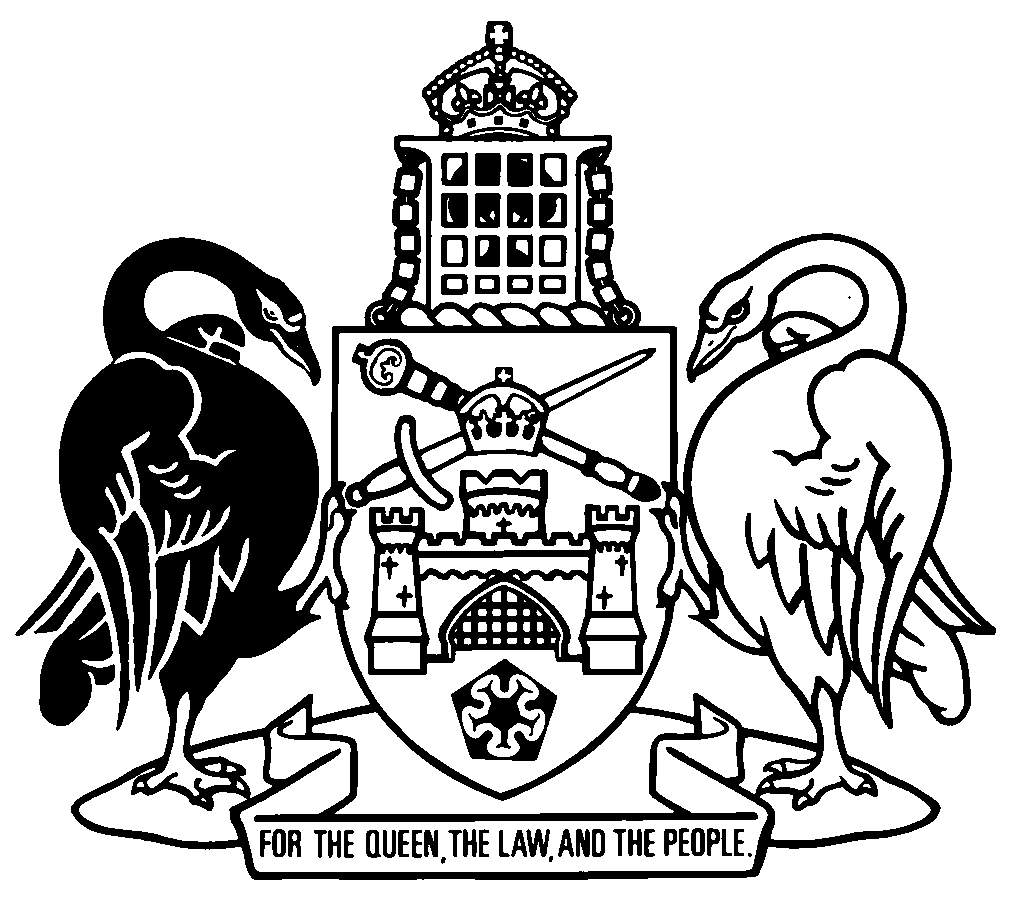 Australian Capital TerritoryDrugs of Dependence Act 1989    A1989-11Republication No 31Effective:  8 November 2018 – 14 August 2019Republication date: 8 November 2018Last amendment made by A2018-40About this republicationThe republished lawThis is a republication of the Drugs of Dependence Act 1989 (including any amendment made under the Legislation Act 2001, part 11.3 (Editorial changes)) as in force on 8 November 2018.  It also includes any commencement, amendment, repeal or expiry affecting this republished law to 8 November 2018.  The legislation history and amendment history of the republished law are set out in endnotes 3 and 4. Kinds of republicationsThe Parliamentary Counsel’s Office prepares 2 kinds of republications of ACT laws (see the ACT legislation register at www.legislation.act.gov.au):authorised republications to which the Legislation Act 2001 appliesunauthorised republications.The status of this republication appears on the bottom of each page.Editorial changesThe Legislation Act 2001, part 11.3 authorises the Parliamentary Counsel to make editorial amendments and other changes of a formal nature when preparing a law for republication.  Editorial changes do not change the effect of the law, but have effect as if they had been made by an Act commencing on the republication date (see Legislation Act 2001, s 115 and s 117).  The changes are made if the Parliamentary Counsel considers they are desirable to bring the law into line, or more closely into line, with current legislative drafting practice.  This republication does not include amendments made under part 11.3 (see endnote 1).Uncommenced provisions and amendmentsIf a provision of the republished law has not commenced, the symbol  U  appears immediately before the provision heading.  Any uncommenced amendments that affect this republished law are accessible on the ACT legislation register (www.legislation.act.gov.au). For more information, see the home page for this law on the register.ModificationsIf a provision of the republished law is affected by a current modification, the symbol  M  appears immediately before the provision heading.  The text of the modifying provision appears in the endnotes.  For the legal status of modifications, see the Legislation Act 2001, section 95.PenaltiesAt the republication date, the value of a penalty unit for an offence against this law is $160 for an individual and $810 for a corporation (see Legislation Act 2001, s 133).Australian Capital TerritoryDrugs of Dependence Act 1989Contents	PagePart 1	Preliminary	2	1	Name of Act	2	2	Dictionary	2	3	Notes	2	4	Offences against Act—application of Criminal Code etc	3	5	References to buprenorphine, cannabis or methadone	3Part 10	Offences	4	162	Cultivation of 1 or 2 cannabis plants	4	164	Sale or supply	4	169	Possessing drugs of dependence	5	171	Possessing prohibited substances	6	171A	Offence notices	6	171B	Cannabis offences—notification of right to apply for preservation order	8Part 11	Enforcement	10Division 11.1	Preliminary	10	174	Interpretation for pt 11	10Division 11.3	Search, seizure and analysis	11	182	Definitions for div 11.3	11	184	Search and seizure	11	185	Consent to search	12	186	Searches of arrested persons	13	187	Search warrants	13	188	Searches in emergencies	16	189	Clothing and body searches	17	190	Forfeiture of drugs and substances	18	191	Analysis	18	193	Notification by defendants—analyst’s evidence	19Division 11.4	Disposal of seized substances, compensation and recovery	19	193A	Definitions for div 11.4	19	193B	Protocols for destruction etc of cannabis	20	193C	Destruction of cannabis without court order	20	193D	Order for preservation of cannabis	21	193E	Amendment and revocation of cannabis preservation	22	193F	Making of orders about preservation of cannabis	23	194	Disposal of seized substances other than cannabis on order of magistrate	24	194A	Applications under s 194	26	195	Final disposal of seized substances	26	196	Compensation for seizure	27	197	Seized property	27Part 13	Miscellaneous	28	201	Secrecy	28	204	Determination of fees	29	205	Approved forms	29	206	Regulation-making power	29Dictionary		30Endnotes	33	1	About the endnotes	33	2	Abbreviation key	33	3	Legislation history	34	4	Amendment history	42	5	Earlier republications	70	6	Expired transitional or validating provisions	72Australian Capital TerritoryDrugs of Dependence Act 1989An Act to prohibit the sale, supply and possession of drugs of dependence and prohibited substances, and for related purposesPart 1	Preliminary1	Name of ActThis Act is the Drugs of Dependence Act 1989.2	DictionaryThe dictionary at the end of this Act is part of this Act.Note 1	The dictionary at the end of this Act defines certain terms used in this Act, and includes references (signpost definitions) to other terms defined elsewhere in this Act.For example, the signpost definition ‘offence, for part 11 (Enforcement)—see section 174.’ means that the term ‘offence’ is defined in that section for part 11.Note 2	A definition in the dictionary (including a signpost definition) applies to the entire Act unless the definition, or another provision of the Act, provides otherwise or the contrary intention otherwise appears (see Legislation Act, s 155 and s 156 (1)).3	NotesA note included in this Act is explanatory and is not part of this Act.Note	See the Legislation Act, s 127 (1), (4) and (5) for the legal status of notes.4	Offences against Act—application of Criminal Code etcOther legislation applies in relation to offences against this Act.Note 1	Criminal CodeThe Criminal Code, ch 2 applies to the following offence against this Act (see Code, pt 2.1):	s 162 (Cultivation of 1 or 2 cannabis plants).The chapter sets out the general principles of criminal responsibility (including burdens of proof and general defences), and defines terms used for offences to which the Code applies (eg conduct, intention, recklessness and strict liability).Note 2	Penalty unitsThe Legislation Act, s 133 deals with the meaning of offence penalties that are expressed in penalty units.5	References to buprenorphine, cannabis or methadoneIn this Act, a reference to buprenorphine, cannabis or methadone, includes a reference to—	(a)	an active principal of the substance; or	(b)	a preparation or admixture of the substance; or	(c)	a salt of the substance or active principal.Part 10	Offences162	Cultivation of 1 or 2 cannabis plants	(1)	A person commits an offence if the person cultivates 1 or 2 cannabis plants.Maximum penalty:  1 penalty unit.	(2)	In this section:artificially cultivate means—	(a)	hydroponically cultivate; or 	(b)	cultivate with the application of an artificial source of light or heat.cultivates has the meaning given in the Criminal Code, section 615 but does not include artificially cultivate.164	 or supply	(1)	In this section:prohibited substance does not include cannabis.	(2)	A person shall not—	(a)	sell or supply a drug of dependence to any person; or	(b)	participate in the sale or supply of a drug of dependence to any person; or	(c)	possess a drug of dependence for the purpose of sale or supply to any person.Maximum penalty:  500 penalty units, imprisonment for 5 years or both.	(3)	A person shall not—	(a)	sell or supply a prohibited substance to any person; or	(b)	participate in the sale or supply of a prohibited substance to any person; or	(c)	possess a prohibited substance for the purpose of sale or supply to any person.Maximum penalty:  500 penalty units, imprisonment for 5 years or both.	(4)	Subsection (2) does not apply if the person is authorised under the Medicines, Poisons and Therapeutic Goods Act 2008, or another territory law, to sell or supply the drug of dependence.	(5)	Subsection (3) does not apply if the person is authorised under the Medicines, Poisons and Therapeutic Goods Act 2008, or another territory law, to sell or supply the prohibited substance.169	Possessing drugs of dependence	(1)	A person shall not possess a drug of dependence.Maximum penalty:  50 penalty units, imprisonment for 2 years or both.	(2)	Subsection (1) does not apply if the person is authorised under the Medicines, Poisons and Therapeutic Goods Act 2008, or another territory law, to possess the drug of dependence.171	Possessing prohibited substances	(1)	A person shall not possess a prohibited substance. Maximum penalty:	(a)	if the offence relates to a quantity of cannabis not exceeding 50g in mass—1 penalty unit; or	(b)	in any other case—50 penalty units, imprisonment for 2 years or both.	(2)	Subsection (1) does not apply if the person is authorised under the Medicines, Poisons and Therapeutic Goods Act 2008, or another territory law, to possess the prohibited substance.171A	Offence notices	(1)	If a police officer reasonably believes that a person has committed a simple cannabis offence, he or she may serve an offence notice on that person.	(2)	If an offence notice is served on a child and the police officer serving the notice reasonably believes that the child is residing with a person who stands in loco parentis to that child, the police officer shall serve a copy of the notice on that person.	(3)	An offence notice shall—	(a)	specify the nature of the alleged simple cannabis offence; and	(b)	specify the date and time when and place where the simple cannabis offence is alleged to have been committed; and	(c)	contain a statement to the effect that, if the alleged offender pays the prescribed penalty for the alleged offence within 60 days after the date of service of the notice, no further action will be taken in relation to that offence; and	(d)	specify the amount of the prescribed penalty; and	(e)	specify the place where and how the prescribed penalty may be paid; and	(f)	state that—	(i)	unless a court orders otherwise, the government analyst may, under section 193C (Destruction of cannabis without court order), destroy seized cannabis without a court order; and	(ii)	the alleged offender may apply to the , under section 193D (Order for preservation of cannabis), for an order for the preservation of cannabis to which the offence relates; and	(g)	contain any other particulars prescribed under the regulations.	(4)	If the prescribed penalty is paid in accordance with the offence notice—	(a)	any liability of the person in relation to the alleged simple cannabis offence shall be deemed to be discharged; and	(b)	no further proceedings shall be taken in relation to the alleged simple cannabis offence; and	(c)	the person shall not be regarded as having been convicted of the alleged simple cannabis offence.	(5)	Any substance, equipment or object seized under any Act in connection with the alleged simple cannabis offence that would have been liable to forfeiture in the event of a conviction shall, on payment of the prescribed penalty in accordance with the offence notice, be forfeited to the Territory.	(6)	Subject to subsection (4), nothing in this section shall be construed as affecting the institution or prosecution of proceedings for a simple cannabis offence.	(7)	In this section:child means a person who is under 18 years old on the date of the alleged offence.simple cannabis offence means—	(a)	an offence against section 162 (Cultivation of 1 or 2 cannabis plants); orNote	Section 162 does not cover artificial cultivation of cannabis plants.	(b)	an offence against section 171 (1) of possessing not more than 50g of cannabis; or	(c)	an offence against the Medicines, Poisons and Therapeutic Goods Act 2008, section 37 (2) (Administering certain declared substances) of administering, or causing or permitting to be administered, to oneself cannabis.	(8)	In relation to a simple cannabis offence, the prescribed penalty is $100.171B	Cannabis offences—notification of right to apply for preservation order	(1)	This section applies if a police officer seizes cannabis under this Act or another Territory law.	(2)	As soon as practicable after seizing the cannabis, the police officer must give to each relevant person a written statement to the following effect:		‘You have been arrested for/charged with/may be charged with* an offence/offences* against the Drugs of Dependence Act 1989/Criminal Code, chapter 6 (Serious drug offences)* relating to seized cannabis. Unless a court orders otherwise, the government analyst may destroy seized cannabis without a court order.  You have the right, under the Drugs of Dependence Act 1989, section 193D, to apply to the  for an order for the preservation of the seized cannabis. If you do not make an application within 24 hours, the cannabis may be destroyed and only a sample preserved.’* Omit any alternative  that is not relevant	(3)	In this section:relevant person means—	(a)	a person arrested for, or charged with, an offence against this Act or the Criminal Code, chapter 6 (Serious drug offences) in relation to the seized cannabis; or	(b)	a person who, to the knowledge or in the belief of the police officer, is likely to be charged with an offence against this Act or the Criminal Code, chapter 6 (Serious drug offences) in relation to the seized cannabis.Part 11	EnforcementDivision 11.1	Preliminary174	Interpretation for pt 11	(1)	In this part:offence means an offence against this Act or the Criminal Code, chapter 6 (Serious drug offences).Note	A reference to an Act includes a reference to the statutory instruments made or in force under the Act, including regulations (see Legislation Act 2001, s 104).	(2)	For this part, a thing is connected with a particular offence if—	(a)	the offence has been committed in relation to it; or	(b)	it will afford evidence of the commission of the offence; or	(c)	it was used, or it is intended to be used, for the purpose of committing the offence; or	(d)	after the commission of the offence, it was used for the purpose of taking steps to avoid the detection of the offence or the apprehension of the offender; or	(e)	it was in the possession or under the control of the offender at the time of his or her apprehension in circumstances that make it likely that it was—	(i)	used for the purpose of committing the offence; or	(ii)	after the commission of the offence, used or intended to be used for the purpose of taking steps to avoid the detection of the offence or the apprehension of the offender.	(3)	A reference in this part to an offence includes a reference to an offence that there are reasonable grounds for believing has been, or will be, committed.	(4)	If a person is authorised under this part to enter premises or a place, and enters those premises or that place, a reference to the occupier of such premises or such a place includes a reference to a person reasonably believed by the authorised person to be the occupier, or to be in charge, of those premises or that place.Division 11.3	Search, seizure and analysis182	Definitions for div 11.3In this division:chapter 6 substance means any of the following within the meaning of the Criminal Code, chapter 6:	(a)	a controlled drug;	(b)	a controlled plant;	(c)	a controlled precursor.place includes vacant land, premises, a vehicle, a vessel or an aircraft.184	Search and seizure	(1)	A police officer may search a person or the clothing that is being worn by, or property in the immediate control of, a person and may seize any thing that he or she suspects on reasonable grounds to be connected with an offence that is found in the course of the search, if, and only if, the search and seizure is made by the police officer—	(a)	after obtaining the consent of the person to the search in accordance with section 185; or	(b)	in accordance with section 186 on taking the person into lawful custody in relation to an offence; or	(c)	under a warrant issued under section 187; or	(d)	in circumstances of seriousness and urgency, in accordance with section 188; or	(e)	under an order made by a court; or	(f)	otherwise under a provision of a law in force in the ACT.	(2)	A police officer may enter any place, and may search for and seize any thing that he or she suspects on reasonable grounds to be connected with an offence that is found on or in the place if, and only if, the search and seizure is made by the police officer—	(a)	after obtaining the consent of the occupier of the place to the entry in accordance with section 185; or	(b)	under a warrant issued under section 187; or	(c)	in circumstances of seriousness and urgency, in accordance with section 188; or	(d)	under an order made by a court; or	(e)	otherwise under a provision of a law in force in the ACT.185	Consent to search	(1)	Before obtaining the consent of a person for section 184 a police officer shall inform the person that he or she may refuse to give his or her consent.	(2)	A police officer who obtains the consent of a person for section 184 shall ask the person to sign an acknowledgment—	(a)	that the person has been informed that he or she may refuse to give his or her consent; and	(b)	that the person has given his or her consent; and	(c)	of the date and time when the person gave his or her consent.	(3)	If it is material, in any proceedings, for a court to be satisfied of the consent of a person for section 184 and an acknowledgment in accordance with subsection (2) has not been produced in evidence, the court shall presume, unless the contrary is proved, that the person did not give the consent, but that presumption is rebuttable.186	Searches of arrested persons	(1)	A police officer may, on lawfully taking a person into custody in relation to an offence, search the person or the clothing that he or she is wearing and any property under his or her immediate control, if the police officer suspects on reasonable grounds that it is necessary to do so—	(a)	for the purpose of ascertaining whether there is on the person or in his or her clothing or in that property a thing connected with the offence; or	(b)	for the purpose of preventing the concealment, loss or destruction of evidence of, or relating to, the offence.	(2)	A police officer may seize any thing that he or she suspects on reasonable grounds is a thing connected with an offence found as a result of a search in accordance with subsection (1).187	Search warrants	(1)	In this section:issuing officer means—	(a)	a judge, the associate judge, the registrar or a deputy registrar of the Supreme Court; or	(b)	a magistrate; or	(c)	the registrar, or a deputy registrar, of the  authorised, in writing, by the Chief Magistrate to be an issuing officer for this section.private place does not include a place ordinarily private that is for the time being—	(a)	used for a public purpose; or	(b)	a place of common resort; or	(c)	open to the public, on the payment of money or otherwise.	(2)	If an information on oath is laid before an issuing officer alleging that there are reasonable grounds for suspecting that, on the day when, or a day within 28 days after the date when, the information is laid, there is or will be a thing or things of a particular kind connected with a particular offence on, or in the clothing that is being worn by, or in any property in the apparent control of, a particular person and the information sets out those grounds, the issuing officer may issue a search warrant authorising each police officer named in the warrant, with the assistance, and by the force, that is necessary and reasonable—	(a)	to enter any place the police officer believes on reasonable grounds to be occupied by the person; and	(b)	to search the person, or the clothing that is being worn by, or property in the apparent control of, the person; and	(c)	to seize any such clothing or property that the police officer believes on reasonable grounds to be connected with the offence.	(3)	If an information on oath is laid before an issuing officer alleging that there are reasonable grounds for suspecting that, on the day when, or a day within 28 days after the date when, the information is laid, there is or will be at or in any place a thing or things of a particular kind connected with a particular offence, and the information sets out those grounds, the issuing officer may issue a search warrant authorising each police officer named in the warrant, with the assistance, and by the force, that is necessary and reasonable to—	(a)	enter any place named or described in the warrant; and	(b)	search the place for things of that kind; and	(c)	if the place is a private place—to search any person found at or in the place, or any person whom he or she reasonably believes to be about to enter or to have recently left the place, and the clothing that the person is wearing, or property in the apparent control of the person, if the police officer believes there are reasonable grounds for suspecting that things of that kind may be on the person or in the clothing that the person is wearing or in property in the apparent control of the person; and	(d)	to seize any thing of that kind found as a result of any entry or search referred to in paragraph (a), (b) or (c) that he or she believes on reasonable grounds to be connected with that offence.	(4)	An issuing officer shall not issue a warrant under this section unless—	(a)	the informant or some other person has given to the issuing officer, either orally or by affidavit, the further information (if any) the issuing officer requires about the grounds on which the issue of the warrant is being sought; and	(b)	the issuing officer is satisfied that there are reasonable grounds for issuing the warrant.	(5)	An issuing officer may issue a warrant under subsection (2) or (3) subject to conditions limiting the powers set out in the relevant subsection.	(6)	A warrant issued under this section shall state or set out—	(a)	the purpose for which the warrant is issued, including a reference to the nature of the offence in relation to which the entry and search are authorised; and	(b)	whether the entry or search is authorised to be made at any time of the day or night or during specified hours of the day or night; and	(c)	a description of the kind of things authorised to be seized; and	(d)	any conditions to which the warrant is subject; and	(e)	if the warrant is issued under subsection (2)—a way of identifying each person specified in the warrant by—	(i)	name; or	(ii)	description; or	(iii)	a photograph of the person attached to the warrant; and	(f)	a date, not later than 28 days after the date of issue of the warrant, when the warrant will cease to have effect.	(7)	If, in the course of searching in accordance with a warrant issued under this section for things connected with a particular offence, being things of a kind specified in the warrant, a police officer finds any thing that he or she believes on reasonable grounds to be connected with the offence although not of a kind specified in the warrant, or to be connected with any other offence, and he or she believes on reasonable grounds that it is necessary to seize that thing to prevent its concealment, loss, destruction or use in committing, continuing or repeating either offence the warrant shall be deemed to authorise him or her to seize that thing.188	Searches in emergencies	(1)	A police officer may only exercise a power under this section if the police officer believes, on reasonable grounds—	(a)	that it is necessary to do so to prevent the concealment, loss or destruction of any thing connected with an offence; and	(b)	that the circumstances are of such seriousness and urgency as to require the immediate exercise of the power without the authority of a warrant issued under section 187 or of an order of a court.	(2)	A police officer may—	(a)	search a person or the clothing that is being worn by, and property in the apparent control of, a person suspected by the police officer to be carrying any thing connected with an offence; or	(b)	enter any place at or in which the police officer believes on reasonable grounds that any thing connected with an offence is situated; and	(c)	seize any such thing that he or she finds in the course of that search, or at or in the place.	(3)	A police officer who believes on reasonable grounds that a person is, without lawful authority or reasonable excuse, carrying any thing connected with an offence may, for this section, detain that person.	(4)	A police officer who believes on reasonable grounds that any thing connected with an offence is on or in a vehicle, vessel or aircraft may, for this section, stop that vehicle, vessel or aircraft.189	Clothing and body searches	(1)	If a police officer is authorised under this division to search the clothing that a person is wearing, the police officer may remove, or require the person to remove, any clothing that the person is wearing.	(2)	A person shall not be searched under this division except by a police officer of the same sex.	(3)	However, if a transgender or intersex person is searched, the person may require that the search be conducted by either a male or a female.Note 1	For the meaning of transgender person see Legislation Act, s 169A.Note 2	For the meaning of intersex person, see Legislation Act, s 169B.	(4)	If the transgender or intersex person requires that the search be conducted by a male, the person is taken, for this section, to be male.	(5)	If the transgender or intersex person requires that the search be conducted by a female, the person is taken, for this section, to be female.	(6)	Nothing in this division authorises a police officer to conduct an internal body search.190	Forfeiture of drugs and substances	(1)	If a police officer believes, on reasonable grounds, that a substance seized under this division is, or contains, a drug of dependence, prohibited substance or chapter 6 substance in relation to which an offence has been committed, the substance seized is forfeited to the Territory.	(2)	If a police officer believes, on reasonable grounds, that a substance seized under this division, other than a substance referred to in subsection (1), is, or contains, a drug of dependence, prohibited substance or chapter 6 substance, that substance is forfeited to the Territory at the end of 30 days from the date of its seizure.	(3)	Subsection (2) does not apply if—	(a)	within 30 days after the date of the seizure the chief police officer has received written notice from a person that the person claims the relevant substance; and	(b)	the chief police officer is satisfied that the claimant is entitled to the lawful possession of that substance.	(4)	If subsection (2) applies, the chief health officer shall dispose of the substance referred to in that subsection as soon as possible after the end of 30 days from the date of its seizure.191	AnalysisIf a substance is forfeited to the Territory under section 190 (1), the person who seized the substance shall cause it to be given to an analyst.193	Notification by defendants—analyst’s evidenceAfter service of a copy of an analyst’s certificate on a defendant in proceedings for an offence, the defendant may, within 5 days, notify the director of public prosecutions in writing whether the defendant intends to call the analyst who issued the certificate to give evidence in the proceeding.Division 11.4	Disposal of seized substances, compensation and recovery 193A	Definitions for div 11.4In this division:chapter 6 substance means any of the following within the meaning of the Criminal Code, chapter 6:	(a)	a controlled drug;	(b)	a controlled plant;	(c)	a controlled precursor.protocol means the seized cannabis plants protocol or the seized cannabis product protocol.seized cannabis plant means a cannabis plant that is a seized substance.seized cannabis plants protocol means the protocol determined under section 193B (1) (a) (Protocols for destruction etc of cannabis).seized cannabis product means cannabis, other than in the form of a cannabis plant, that is a seized substance.seized cannabis product protocol means the protocol determined under section 193B (1) (b) (Protocols for destruction etc of cannabis).seized substance means a substance seized under division 11.3 or another Territory law.193B	Protocols for destruction etc of cannabis	(1)	The government analyst may, in writing, determine the following protocols:	(a)	a protocol that sets out methods and procedures for—	(i)	the handling and destruction of seized cannabis plants; and	(ii)	the preservation of samples of seized cannabis plants;	(b)	a protocol that sets out methods and procedures for—	(i)	the handling and destruction of seized cannabis product; and	(ii)	the preservation of samples of seized cannabis product.	(2)	The government analyst may determine a protocol only if the protocol has been approved, in writing, by the chief health officer and the director of public prosecutions.	(3)	A determination is a disallowable instrument.Note	A disallowable instrument must be notified, and presented to the Legislative Assembly, under the Legislation Act 2001.193C	Destruction of cannabis without court order	(1)	The government analyst may, without a court order, destroy seized cannabis plants in accordance with the seized cannabis plants protocol.	(2)	Before destroying seized cannabis plants under subsection (1), the government analyst must preserve samples of the plants in accordance with seized cannabis plants protocol.	(3)	The government analyst may, without a court order, destroy seized cannabis product in accordance with the seized cannabis product protocol.	(4)	Before destroying seized cannabis product under subsection (3), the government analyst must preserve a sample of the product in accordance with the seized cannabis product protocol.	(5)	The government analyst must not destroy seized cannabis plants or seized cannabis product within 24 hours after the plants or product are given to the analyst under section 191 (Analysis).	(6)	The government analyst must not destroy seized cannabis plants or seized cannabis product—	(a)	contrary to a protocol; or	(b)	contrary to a court order of which the analyst has notice; or	(c)	if the analyst has notice of an application under section 193D in relation to the plants or product—until the application is finally decided.	(7)	The government analyst must not destroy a sample preserved under subsection (2) or (4)—	(a)	without the written consent of the director of public prosecutions; or	(b)	contrary to a court order of which the analyst has notice.193D	Order for preservation of cannabis	(1)	A person may apply to the  for an order for the preservation of seized cannabis plants or seized cannabis product (the seized cannabis) if the person—	(a)	has been charged with an offence in relation to the seized cannabis; or	(b)	believes, on reasonable grounds, that he or she is likely to be charged with an offence in relation to the seized cannabis.	(2)	The applicant must give notice of the application to the director of public prosecutions and the government analyst.	(3)	Without limiting how notice of the application may be given, the applicant may give notice by telephone or by providing a written copy.	(4)	If the  considers that a temporary order should be made to prevent the imminent destruction of the seized cannabis, the court may make an order for the preservation of the seized cannabis for a stated period.	(5)	The  may make an order under subsection (4) even if notice of the application has not been given to the director of public prosecutions or the government analyst.	(6)	The  may make an order for the preservation of the seized cannabis, or a part or quantity of the seized cannabis.193E	Amendment and revocation of cannabis preservation	(1)	This section applies if the  has made an order under section 193D for the preservation of seized cannabis plants or seized cannabis product (the seized cannabis) or a part or quantity of the seized cannabis.	(2)	The director of public prosecutions or the government analyst may apply to the  for the amendment or revocation of the order.	(3)	The applicant must, if practicable, give written notice of the application to—	(a)	each person who has been charged with an offence relating to the seized cannabis; and	(b)	each person who, to the knowledge or in the belief of the applicant, is likely to be charged with an offence relating to the seized cannabis.	(4)	For subsection (3), a notice may be given to a person by giving it to a solicitor acting for the person in a proceeding, or expected proceeding, relating to the seized cannabis.	(5)	The  may amend the order on application under subsection (2) if satisfied that the amendment—	(a)	is in the public interest; and	(b)	would not prejudice the proper interests of anyone mentioned in subsection (3) (a) or (b).	(6)	The  must revoke the order on application under subsection (2) if satisfied that—	(a)	all proceedings begun for offences in relation to the seized cannabis have been finalised; and	(b)	no other proceedings for offences in relation to the seized cannabis are likely to be brought.	(7)		However, the  must not revoke the order under subsection (6) if it appears to the court that the public interest requires the order to remain in effect.	(8)		The director of public prosecutions or the government analyst may make more than 1 application under this section in relation to an order under section 193D.193F	Making of orders about preservation of cannabis	(1)	This section applies to the making of an order under section 193D (Order for preservation of cannabis), or an order under that section as amended under section 193E (Amendment and revocation of cannabis preservation), for the preservation of seized cannabis plants or seized cannabis product (the seized cannabis) or a part or quantity of the seized cannabis.	(2)	The order must not affect a requirement for the preservation of—	(a)	if the order relates to seized cannabis plants—a sample of the plants required under the seized cannabis plants protocol; or 	(b)	if the order relates to seized cannabis product—a sample of the product required under the seized cannabis product protocol.	(3)	In deciding whether the order should require, or continue to require, the preservation of the seized cannabis to a greater extent than required by the relevant protocol, the  must take account of the following matters:	(a)	the matters mentioned in any analyst’s certificate in relation to the seized cannabis;	(b)	how long the seized cannabis is likely to be kept;	(c)	the extent (if any) to which facilities are available for the secure keeping of the seized cannabis during that period;	(d)	the health and safety of people working in or near the place where the seized cannabis is, or will be, kept;	(e)	the number of people (if any) charged with offences in relation to the seized cannabis;	(f)	the likelihood that anyone else will be charged with offences in relation to the seized cannabis;	(g)	when the hearing of any charge for an offence in relation to the seized cannabis is likely to take place;	(h)	any other relevant matter (including, in particular, the interests of justice).194	Disposal of seized substances other than cannabis on order of magistrate	(1)	This section does not apply to cannabis.	(2)	On receiving a notification from an analyst about a seized substance that the analyst has identified as being or containing a drug of dependence, prohibited substance or chapter 6 substance, the director of public prosecutions may apply to a magistrate in accordance with section 194A for an order that a specified quantity of the substance be disposed of.	(3)	The director of public prosecutions shall only specify a quantity under subsection (2) that would leave a quantity of the seized substance remaining at least sufficient to enable the substance to be analysed twice.	(4)	The director of public prosecutions shall give a copy of an application to—	(a)	the person from whom the substance was seized, if that person is identifiable; and	(b)	any person who the director of public prosecutions believes on reasonable grounds to have had an interest in the substance immediately before its seizure; and	(c)	each defendant in proceedings for an offence in relation to the substance, or the defendant’s lawyer on the record in the proceedings. 	(5)	On an application in accordance with this section, if a magistrate is satisfied—	(a)	that each person referred to in subsection (4) has been given a reasonable opportunity to be heard; and	(b)	that no person notified of the application disputes the total weight of the seized substance as stated in the application; and	(c)	that no person who has not been notified of the application is likely to be charged with an offence in relation to that substance;the magistrate shall order the government analyst to dispose of the quantity of the seized substance specified in the application.	(6)	The government analyst shall comply with an order of the magistrate under subsection (5).	(7)	If a magistrate has refused to make an order, the director of public prosecutions may make a further application in accordance with this section.194A	Applications under s 194An application under section 194 (2) in relation to a seized substance shall—	(a)	state the circumstances in which the substance was seized; and	(b)	specify the quantity of the substance to be kept or disposed of, as the case requires; and	(c)	for an application under section 194 (2)—specify the quantity of the substance sufficient to enable it to be analysed twice; and	(d)	include any further information relevant to the application, including information about facilities for the secure retention of the substance; and	(e)	be accompanied by an analyst’s certificate in relation to the substance.195	Final disposal of seized substances	(1)	If an analyst has identified a seized substance as being or containing a drug of dependence, prohibited substance or chapter 6 substance, the government analyst shall dispose of any remaining quantity of the substance—	(a)	if, within 3 months of the seizure, proceedings are instituted for an offence in relation to the substance—after those proceedings are completed; or	(b)	in any other case—at the end of 3 months after the date of the seizure.	(2)	However, the government analyst need not dispose of a substance when required to under subsection (1) if the analyst—	(a)	tells the chief health officer in writing that the analyst intends to use the substance as a reference under the Public Health Act 1997, section 15AA (Analysts and assistants—authority to handle drugs etc); and	(b)	removes from the substance any information that links the substance to an offence or prosecution or to a person from whom it was seized.196	Compensation for seizureIf, after the relevant period referred to in section 195—	(a)	a seized substance referred to in that section has been completely disposed of; and	(b)	no offence in relation to the substance has been found proved;the Territory shall pay to the person who was entitled to the immediate, lawful possession of the substance immediately before its seizure an amount equal to the value of the substance at the time of payment.197	Seized property	(1)	If property has been seized under division 11.3, the person who possessed that property immediately before its seizure may recover the property—	(a)	if, within 3 months of the seizure, proceedings are instituted for an offence in relation to which the property could, in the opinion of the chief police officer or the director of public prosecutions, provide evidence—after those proceedings are completed; or	(b)	in any other case—at the end of 3 months after the date of seizure.	(2)	This section does not apply in relation to a substance that an analyst has identified as being, or containing, a drug of dependence, prohibited substance or chapter 6 substance.Part 13	Miscellaneous201	Secrecy	(1)	This section applies to an analyst or any other person who is, or has been, engaged in exercising powers or duties under this Act.	(2)	A person to whom this section applies shall not, either directly or indirectly, except in the exercise of a power or a duty under this Act—	(a)	make a record of, or divulge or communicate to any person, any information acquired by the firstmentioned person about a manufacturing or trade process or the affairs of another person; or	(b)	produce to a person a document produced to, or otherwise acquired by, the firstmentioned person;because of the exercise of those powers or duties.Maximum penalty:  50 penalty units, imprisonment for 2 years or both.	(3)	Nothing in this section applies in relation to the giving of information—	(a)	about a person if the giving of the information is necessary to remove a threat to the life or health of the person; or	(b)	to a police officer in answer to a lawful request by the police officer while acting in the course of his or her duty; or	(c)	to a court, by way of the production of a document or otherwise, in accordance with a subpoena; or	(d)	to a person, relating to the personal affairs of the person requesting the information.204	Determination of fees	(1)	The Minister may, in writing, determine fees for this Act.Note	The Legislation Act 2001 contains provisions about the making of determinations and regulations relating to fees (see pt 6.3).	(2)	A determination is a disallowable instrument.Note	A disallowable instrument must be notified, and presented to the Legislative Assembly, under the Legislation Act 2001.205	Approved forms	(1)	The Minister may, in writing, approve forms for this Act.	(2)	If the Minister approves a form for a particular purpose, the approved form must be used for that purpose.	(3)	An approved form is a notifiable instrument.Note	A notifiable instrument must be notified under the Legislation Act 2001.	(4)	For subsection (2), if a note in an approved form suggests or requires the insertion of information in a blank space, the form is properly completed only if the information is inserted as suggested or required.206	Regulation-making powerThe Executive may make regulations for this Act.Note	Regulations must be notified, and presented to the Legislative Assembly, under the Legislation Act 2001.Dictionary(see s 2)Note 1	The Legislation Act contains definitions and other provisions relevant to this Act.Note 2	For example, the Legislation Act, dict, pt 1, defines the following terms:	ACAT	chief police officer	intersex person (see s 169B)	police officer.analyst means an analyst under the Public Health Act 1997, section 15 who is authorised under that Act to exercise a function under this Act.Note	Analyst includes the government analyst (see Public Health Act 1997, dict).analyst’s certificate means a certificate under the Public Health Act 1997, section 135A.cannabis—	(a)	means a cannabis plant, whether living or dead, and includes any flowering or fruiting top, leaf, seed, stalk or any other part of a cannabis plant and any mixture of parts of a cannabis plant or cannabis plants; but 	(b)	does not include cannabis resin or cannabis fibre.Note	See also section 5.cannabis fibre means a substance consisting wholly or substantially of fibre from a cannabis plant but not containing any other material from a cannabis plant.cannabis plant means a plant of the Genus Cannabis.cannabis resin means a substance consisting wholly or substantially of resin, whether crude, purified or in any other form, from a cannabis plant.chapter 6 substance—	(a)	for division 11.3 (Search, seizure and analysis)—see section 182; and	(b)	for division 11.4 (Disposal of seized substances, compensation and recovery)—see section 193A.connected, for part 11 (Enforcement)—see section 174.drug dependence means the condition because of which a person is a drug-dependent person.drug-dependent person, in relation to a drug of dependence or prohibited substance, means a person with a condition—	(a)	who, as a result of the administration of the drug or substance, demonstrates, in relation to the person’s use of the drug or substance—	(i)	impaired control; or	(ii)	drug-seeking behaviour that suggests impaired control; and	(b)	who, as a result of the cessation of the administration of the drug or substance, is likely to experience symptoms of mental or physical distress or disorder.drug of dependence means a substance prescribed by regulation as a drug of dependence.government analyst means the government analyst under the Public Health Act 1997, section 15 (b).hospital—see the Medicines, Poisons and Therapeutic Goods Act 2008, dictionary.mental condition does not include drug dependence.occupier, for part 11 (Enforcement)—see section 174 (4).offence, for part 11 (Enforcement)—see section 174.physical condition—	(a)	means—	(i)	a physical disease, illness, ailment, defect or injury; or	(ii)	pregnancy; or	(iii)	a physical state that may be changed by surgery in the course of professional medical practice; but	(b)	does not include drug dependence.place, for division 11.3 (Search, seizure and analysis)—see section 182.prohibited substance means a substance prescribed by regulation as a prohibited substance.protocol, for division 11.4 (Disposal of seized substances, compensation and recovery)—see section 193A.seized cannabis plant, for division 11.4 (Disposal of seized substances, compensation and recovery)—see section 193A.seized cannabis plants protocol, for division 11.4 (Disposal of seized substances, compensation and recovery)—see section 193A.seized cannabis product, for division 11.4 (Disposal of seized substances, compensation and recovery)—see section 193A.seized cannabis product protocol, for division 11.4 (Disposal of seized substances, compensation and recovery)—see section 193A.seized substance, for division 11.4 (Disposal of seized substances, compensation and recovery)—see section 193A.sell includes offer or expose for sale.supply includes offer to supply but does not include administer.Endnotes1	About the endnotesAmending and modifying laws are annotated in the legislation history and the amendment history.  Current modifications are not included in the republished law but are set out in the endnotes.Not all editorial amendments made under the Legislation Act 2001, part 11.3 are annotated in the amendment history.  Full details of any amendments can be obtained from the Parliamentary Counsel’s Office.Uncommenced amending laws are not included in the republished law.  The details of these laws are underlined in the legislation history.  Uncommenced expiries are underlined in the legislation history and amendment history.If all the provisions of the law have been renumbered, a table of renumbered provisions gives details of previous and current numbering.  The endnotes also include a table of earlier republications.2	Abbreviation key3	Legislation historyThis Act was originally a Commonwealth ordinance—the Drugs of Dependence Ordinance 1989 No 11 (Cwlth).The Australian Capital Territory (Self-Government) Act 1988 (Cwlth), s 34 (4) converted most former Commonwealth ordinances in force in the ACT into ACT enactments. This allowed the ACT Legislative Assembly to amend and repeal the laws. This Act was converted into an ACT enactment on 11 May 1989 (self-government day).As with most ordinances in force in the ACT, the name was changed from Ordinance to Act by the Self-Government (Citation of Laws) Act 1989 A1989-21, s 5 on 11 May 1989 (self-government day).After 11 May 1989 and before 10 November 1999, Acts commenced on their notification day unless otherwise stated (see Australian Capital Territory (Self-Government) Act 1988 (Cwlth) s 25).	Legislation before becoming Territory enactmentDrugs of Dependence Act 1989 A1989-11 notified 15 March 1989commenced 1 April 1989 (s 2 and Cwlth Gaz 1989 No S109)as amended bySelf-Government (Consequential Amendments) Ordinance 1989 Ord1989-38 sch 1notified 10 May 1989 (Cwlth Gaz 1989 No S160)s 1, s 2 commenced 10 May 1989 (s 2 (1))sch 1 commenced 11 May 1989 (s 2 (2) and see Cwlth Gaz 1989 No S164)	Legislation after becoming Territory enactmentHealth Services (Consequential Provisions) Act 1990 A1990-63 sch 1notified 28 December 1990 (Gaz 1990 No S102)s 1, s 2 commenced 28 December 1990 (s 2 (1))sch 1 commenced 31 January 1991 (s 2 (2) and Gaz 1991 No S4)Drugs of Dependence (Amendment) Act 1991 A1991-5 notified 1 March 1991 (Gaz 1991 No S7)ss 1-3 commenced 1 March 1991 (s 2 (1))remainder commenced 15 March 1991 (s 2 (2) and Gaz 1991 No S16)Magistrates and Coroner’s Courts (Registrar) Act 1991 A1991-44 s 7 (2) and sch 1notified 20 September 1991 (Gaz 1991 No S95)s 1, s 2 commenced 20 September 1991 (s 2 (1))s 7 (2) and sch 1 commenced 25 September 1991 (s 2 (2) and Gaz 1991 No S103)Drugs of Dependence (Amendment) Act 1992 A1992-52 notified 18 September 1992 (Gaz 1992 No S158)commenced 18 September 1992Drugs of Dependence (Amendment) Act (No 2) 1992 A1992-61 notified 30 October 1992 (Gaz 1992 No S183)commenced 30 October 1992 Drugs of Dependence (Amendment) Act (No 3) 1992 A1992-62 notified 30 October 1992 (Gaz 1992 No S183)commenced 30 October 1992 Statute Law Revision (Miscellaneous Provisions) Act 1993 A1993-1 sch 1notified 1 March 1993 (Gaz 1993 No S23)commenced 1 March 1993Drugs of Dependence (Amendment) Act 1993 A1993-7 notified 25 February 1993 (Gaz 1993 No S22)ss 1-3 commenced 25 February 1993 (s 2 (1))remainder commenced 3 March 1993 (s 2 (2) and Gaz 1993 No S33)Drugs of Dependence (Amendment) Act (No 2) 1993 A1993-10 notified 1 March 1993 (Gaz 1993 No S23)ss 1-3 commenced 1 March 1993 (s 2 (1))remainder commenced 31 March 1993 (s 2 (2) and Gaz 1993 No S53) Health (Consequential Provisions) Act 1993 A1993-14 sch 1notified 1 March 1993 (Gaz 1993 No S23)commenced 1 March 1993 (s 2)Drugs of Dependence (Amendment) Act (No 3) 1993 A1993-45 notified 27 August 1993 (Gaz 1993 No S165)s 1, s 2 commenced 27 August 1993 (s 2 (1))remainder commenced 20 September 1993 (s 2 (2) and Gaz 1993 No S190)Public Sector Management (Consequential and Transitional Provisions) Act 1994 A1994-38 sch 1 pt 29notified 30 June 1994 (Gaz 1994 No S121)s 1, s 2 commenced 30 June 1994 (s 2 (1))sch 1 pt 29 commenced 1 July 1994 (s 2 (2) and Gaz 1994 S142)Administrative Appeals (Consequential Amendments) Act 1994 A1994-60 sch 1notified 11 October 1994 (Gaz 1994 No S197)s 1, s 2 commenced 11 October 1994 (s 2 (1))sch 1 commenced 14 November 1994 (s 2 (2) and Gaz 1994 No S250)Drugs of Dependence (Amendment) Act 1994 A1994-74 notified 1 November 1994 (Gaz 1994 No S229)commenced 1 November 1994 (s 2)Drugs of Dependence (Amendment) Act (No 2) 1994 A1994-90 notified 15 December 1994 (Gaz 1994 No S280)commenced 15 December 1994 (s 2)Statutory Offices (Miscellaneous Provisions) Act 1994 A1994-97 schnotified 15 December 1994 (Gaz 1994 No S280)s 1, s 2 commenced 15 December 1994 (s 2 (1))sch commenced 15 December 1994 (s 2 (2) and Gaz 1994 No S293)Drugs of Dependence (Amendment) Act 1995 A1995-31 notified 3 October 1995 (Gaz 1995 No S243)commenced 3 October 1995 (s 2)Statute Law Revision Act 1995 A1995-46 sch notified 18 December 1995 (Gaz 1995 No S306)amdts commenced 18 December 1995 (s 2)Health and Community Care Services (Consequential Provisions) Act 1996 A1996-35 schnotified 1 July 1996 (Gaz 1996 No S130)commenced 1 July 1996 (s 2)Remuneration Tribunal (Consequential Amendments) Act 1997 A1997-41 sch 1 (as am by A2002-49 amdt 3.222)notified 19 September 1997 (Gaz 1997 No S264)commenced 24 September 1997 (s 2 as am by A2002-49 amdt 3.222)Public Health (Miscellaneous Provisions) Act 1997 A1997-70 sch 1notified 9 October 1997 (Gaz 1997 No S300)ss 1-3 commenced 9 October 1997 (s 2 (1))sch 1 commenced 13 August 1998 (s 2 (2) and Gaz 1998 No S185)Drugs of Dependence (Amendment) Act 1997 A1997-75 notified 25 November 1997 (Gaz 1997 No S360)commenced 25 November 1997 (s 2)Legal Practitioners (Consequential Amendments) Act 1997 A1997-96 sch 1notified 1 December 1997 (Gaz 1997 No S380)s 1, s 2 commenced 1 December 1997 (s 2 (1))sch 1 commenced 1 June 1998 (s 2 (2))Drugs of Dependence (Amendment) Act (No 2) 1997 A1997-127 notified 24 December 1997 (Gaz 1997 No S420)commenced 24 December 1997 (s 2)Drugs of Dependence (Amendment) Act 1999 A1999-23 notified 14 April 1999 (Gaz 1999 No S16)commenced 14 April 1999 (s 2)Statute Law Amendment Act 2001 A2001-11 sch 1notified 29 March 2001 (Gaz 2001 No 13)commenced 29 March 2001 (s 2)Legislation (Consequential Amendments) Act 2001 A2001-44 pt 113notified 26 July 2001 (Gaz 2001 No 30)s 1, s 2 commenced 26 July 2001 (IA s 10B)pt 113 commenced 12 September 2001 (s 2 and see Gaz 2001 No S65)Drugs of Dependence Amendment Act 2001 A2001-48 notified 12 July 2001 (Gaz 2001 No 28)s 1, s 2 commenced 12 July 2001 (IA s 10B)remainder (ss 3-21) commenced 23 October 2001 (s 2 and CN2001-5)Statute Law Amendment Act 2001 (No 2) 2001 No 56 pt 3.17notified 5 September 2001 (Gaz 2001 No S65)commenced 5 September 2001 (s 2 (1))Drugs of Dependence Amendment Act 2001 (No 2) A2001-98 notified LR 20 December 2001commenced 20 December 2001 (s 2)Drugs of Dependence Amendment Act 2002 A2002-12 notified LR 23 May 2002s 1, s 2 commenced 23 May 2002 (LA s 75)remainder commenced 24 May 2002 (s 2)Health and Community Care Services (Repeal and Consequential Amendments) Act 2002 A2002-47 pt 1.1notified LR 20 December 2002s 1, s 2 commenced 20 December 2002 (LA s 75 (1))pt 1.1 commenced 31 December 2002 (s 2)Statute Law Amendment Act 2002 (No 2) A2002-49 amdt 3.222notified LR 20 December 2002s 1, s 2 taken to have commenced 7 October 1994 (LA s 75 (2))amdt 3.222 commenced 24 September 1997 (s 2 (3))Note	This Act only amends the Remuneration Tribunal (Consequential Amendments) Act 1997 A1997-41 .Legislation (Gay, Lesbian and Transgender) Amendment Act 2003 A2003-14 sch pt 1.14notified LR 27 March 2003s 1, s 2 commenced 27 March 2003 (LA s 75 (1))sch pt 1.14 commenced 28 March 2003 (s 2)Criminal Code (Theft, Fraud, Bribery and Related Offences) Amendment Act 2004 A2004-15 sch 1 pt 1.10, sch 2 pt 2.28notified LR 26 March 2004
s 1, s 2 commenced 26 March 2004 (LA s 75 (1))sch 1 pt 1.10, sch 2 pt 2.28 commenced 9 April 2004 (s 2 (1))Health Professionals Legislation Amendment Act 2004 A2004-39 sch 4 pt 4.2,sch 5 pt 5.7, sch 6 pt 6.4, sch 8 pt 8.1, sch 11A pt 11A.2 (as am by A2005-28 amdt 1.61)notified LR 8 July 2004s 1, s 2 commenced 8 July 2004 (LA s 75 (1))sch 5 pt 5.7 commenced 7 July 2005 (s 2 and see Health Professionals Act 2004 A2004-38, s 2 and CN2005-11)sch 6 pt 6.4 commenced 17 January 2006 (s 2 and see Health Professionals Act 2004 A2004-38, s 2 (as am by A2005-28 amdt 1.1; A2006-27 s 12) and CN2006-2)sch 4 pt 4.2, sch 8 pt 8.1, sch 11A pt 11A.2 commenced 9 January 2007 (s 2 and see Health Professionals Act 2004 A2004-38, s 2 (as am by A2005-28 amdt 1.1; A2006-27 s 12))Statute Law Amendment Act 2004 A2004-42 sch 1 pt 1.1, sch 3 pt 3.8notified LR 11 August 2004s 1, s 2 commenced 11 August 2004 (LA s 75 (1))sch 1 pt 1.1, sch 3 pt 3.8 commenced 25 August 2004 (s 2 (1))Hemp Fibre Industry Facilitation Act 2004 A2004-48 pt 6notified LR 16 August 2004s 1, s 2 commenced 16 August 2004 (LA s 75 (1))pt 6 commenced 16 February 2005 (s 2 and LA s 79)Drugs of Dependence (Syringe Vending Machines) Amendment Act 2004 A2004-55notified LR 11 August 2004s 1, s 2 commenced 11 August 2004 (LA s 75 (1))remainder commenced 12 August 2004 (s 2)Criminal Code (Serious Drug Offences) Amendment Act 2004
A2004-56 sch 1 pt 1.3notified LR 6 September 2004
s 1, s 2 commenced 6 September 2004 (LA s 75 (1))
sch 1 pt 1.3 commenced 6 March 2005 (s 2 and LA s 79)Justice and Community Safety Legislation Amendment Act 2005 A2005-5 pt 6notified LR 23 February 2005
s 1, s 2 commenced 23 February 2005 (LA s 75 (1))
pt 6 commenced 6 March 2005 (s 2 (1) and see Criminal Code (Serious Drug Offences) Amendment Act 2004 A2004-56 s 2 and LA s 79)Health Legislation Amendment Act 2005 A2005-28 amdt 1.61notified LR 6 July 2005s 1, s 2 commenced 6 July 2005 (LA s 75 (1))amdt 1.61 commenced 9 January 2007 (LA s 79A and A2004-39)Note	This Act only amends the Health Professionals Legislation Amendment Act A2004-39.Sentencing Legislation Amendment Act 2006 A2006-23 sch 1 pt 1.15notified LR 18 May 2006s 1, s 2 commenced 18 May 2006 (LA s 75 (1))sch 1 pt 1.15 commenced 2 June 2006 (s 2 (1) and see Crimes (Sentence Administration) Act 2005 A2005-59 s 2, Crimes (Sentencing) Act 2005 A2005-58, s 2 and LA s 79)Health Legislation Amendment Act 2006 (No 2) A2006-46 sch 2 pt 2.4notified LR 17 November 2006s 1, s 2 commenced 17 November 2006 (LA s 75 (1))sch 2 pt 2.4 commenced 18 November 2006 (s 2 (1))Children and Young People (Consequential Amendments) Act 2008 A2008-20 sch 4 pt 4.13notified LR 17 July 2008s 1, s 2 commenced 17 July 2008 (LA s 75 (1))sch 4 pt 4.13 commenced 27 February 2009 (s 2 (5) and see Children and Young People Act 2008 A2008-19, s 2 and CN2008-17 (and see CN2008-13))Medicines, Poisons and Therapeutic Goods Act 2008 A2008-26 sch 2 pt 2.9notified LR 14 August 2008s 1, s 2 commenced 14 August 2008 (LA s 75 (1))sch 2 pt 2.9 commenced 14 February 2009 (s 2 and LA s 79)ACT Civil and Administrative Tribunal Legislation Amendment Act 2008 A2008-36 sch 1 pt 1.21notified LR 4 September 2008s 1, s 2 commenced 4 September 2008 (LA s 75 (1))sch 1 pt 1.21 commenced 14 February 2009 (s 2 (5) and see Medicines, Poisons and Therapeutic Goods Act 2008 A2008-26, s 2 and LA s 79)Health Legislation Amendment Act 2010 A2010-2 pt 2notified LR 16 February 2010s 1, s 2 commenced 16 February 2010 (LA s 75 (1))pt 2 commenced 16 August 2010 (s 2 and LA s 79)Crimes Legislation Amendment Act 2013 (No 2) A2013-50 pt 9notified LR 9 December 2013s 1, s 2 commenced 9 December 2013 (LA s 75)pt 9 commenced 10 December 2013 (s 2 (2))Red Tape Reduction Legislation Amendment Act 2018 A2018-33 sch 1 pt 1.10notified LR 25 September 2018s 1, s 2 commenced 25 September 2018 (LA s 75)sch 1 pt 1.10 commenced 23 October 2018 (s 2 (4))Crimes Legislation Amendment Act 2018 (No 2) A2018-40 pt 6notified LR 7 November 2018s 1, s 2 commenced 7 November 2018 (LA s 75 (1))pt 6 commenced 8 November 2018 (s 2)4	Amendment historyLong titlelong title	sub A2008-26 amdt 2.20Dictionarys 2	om A2001-44 amdt 1.1187	ins A2008-26 amdt 2.21Notess 3	am A1993-1 sch 1; A1993-10 s 4; A2001-44 amdt 1.1190; A2001-48 amdt 1.3; A2006-46 amdt 2.6	sub A2008-26 amdt 2.21	def analyst om A2008-26 amdt 2.21	def board ins A1990-63 sch 1	om A1993-14 sch 1	def cannabis om A2008-26 amdt 2.21	def cannabis fibre om A2008-26 amdt 2.21	def cannabis oil om A2008-26 amdt 2.21	def cannabis plant om A2008-26 amdt 2.21	def cannabis resin om A2008-26 amdt 2.21	def central store om A2008-26 amdt 2.21	def chief executive ins A1993-63 sch 1	om A1993-14 sch 1	def chief health officer ins A1997-70 sch 1	om R6 LA	def chief pharmacist om A2008-26 amdt 2.21	def class 1 institution om A2008-26 amdt 2.21	def class 2 institution om A2008-26 amdt 2.21	def community pharmacy om A2008-26 amdt 2.21	def dentist om A2004-39 amdt 4.2	def determined fee om A2001-44 amdt 1.1188	def director ins A1994-74 s 4	am A1996-35 sch	sub A2002-47 amdt 1.1	om A2008-26 amdt 2.21	def dispensary om A2008-26 amdt 2.21	def drug dependence om A2008-26 amdt 2.21	def drug-dependent person om A2008-26 amdt 2.21	def drug inspector om A2008-26 amdt 2.21	def drug of dependence sub A1993-10 s 4; A2005-5 s 21	om A2008-26 amdt 2.21	def enrolled nurse sub A2004-39 amdt 6.4	om A2006-46 amdt 2.7	def general manager om A1993-63 sch 1	def government analyst ins A1993-7 s 4	sub A1994-97 sch	om A2008-26 amdt 2.21	def hospital om A2008-26 amdt 2.21	def institution om A2008-26 amdt 2.21	def intern sub A2001-11 amdt 1.1	am A2004-42 amdt 3.44	sub A2004-39 amdt 5.10	om A2008-26 amdt 2.21	def manufacture om A2008-26 amdt 2.21	def manufacturer’s licence om A2008-26 amdt 2.21	def medical officer of health om A1997-70 sch 1	def medical practitioner om A2004-39 amdt 5.11	def mental condition om A2008-26 amdt 2.21	def methadone program treatment centre am A1990-63 sch 1	sub A1992-61 s 3	am A1993-14 sch 1	sub A1993-45 s 4	om A2001-48 amdt 1.1	def nurse sub A2004-39 amdt 6.5	om A2006-46 amdt 2.7	def opioid dependency treatment centre ins A2001-48 s 4	om A2008-26 amdt 2.21	def pharmacist om A2004-39 amdt 8.1	def physical condition om A2008-26 amdt 2.21	def prescription sub A1993-10 s 4; A2005-5 s 22	om A2008-26 amdt 2.21	def prohibited substance om A2008-26 amdt 2.21	def reconciliation amount ins A2001-44 amdt 1.1189 	om Ord1989-11 s 209	ins A2001-48 s 4	om A2008-26 amdt 2.21	def register om A2008-26 amdt 2.21	def requisition om A2008-26 amdt 2.21	def sell om A2008-26 amdt 2.21	def sell by wholesale om A2008-26 amdt 2.21	def service om A1993-63 sch 1	def supply om A2008-26 amdt 2.21	def syringe om A2008-26 amdt 2.21	def treatment ins A1995-31 s 5	am A2001-48 s 5	om A2008-26 amdt 2.21	def treatment centre ins A1992-62 s 3	am A1993-14 sch 1; A1996-35 sch; A2002-47 amdt 1.2; A2004-42 amdt 3.44	om A2008-26 amdt 2.21	def treatment centre inspector om A2008-26 amdt 2.21	def tribunal am Ord1989-38 sch 1	om A1994-60 sch 1	def veterinary surgeon om A2004-39 amdt 11A.2 (as am by A2005-28 amdt 1.61)	def ward am A2001-48 amdt 1.2	om A2008-26 amdt 2.21	def wholesaler’s licence om A2008-26 amdt 2.21Offences against Act—application of Criminal Code etcs 3AA	ins A2004-56 amdt 1.9	om A2008-26 amdt 2.21Directors 3A	reloc and renum as s 121AManufacturept 2 hdg	om A2008-26 amdt 2.24Offences against Act—application of Criminal Code etcs 4	om A2008-26 amdt 2.24	ins A2008-26 amdt 2.23	def drug of dependence sub A1993-10 s 5; A2005-5 s 23	om A2008-26 amdt 2.24	def licensed premises om A2008-26 amdt 2.24	def licensee om A2008-26 amdt 2.24References to buprenorphine, cannabis or methadones 5	am A1990-63 sch 1; A1993-14 sch 1; A2001-44 amdt 1.1191	om A2008-26 amdt 2.24	ins A2008-26 amdt 2.23Manufacturer’s licence—grants 6	am A1990-63 sch 1; A1993-14 sch 1; A2004-42 amdt 3.31	om A2008-26 amdt 2.24Manufacturer’s licence—conditionss 7	om A2008-26 amdt 2.24Manufacturer’s licence—variation of conditionss 8	am A1990-63 sch 1; A1993-14 sch 1; A1997-70 sch 1; A2002-12 sch 1	om A2008-26 amdt 2.24Manufacturer’s licence—amendments 9	am A1990-63 sch 1; A1993-14 sch 1; A1997-70 sch 1; A2002-12 sch 1	om A2008-26 amdt 2.24Manufacturer’s licence—surrenders 10	am A1990-63 sch 1; A1997-70 sch 1	om A2008-26 amdt 2.24Manufacturer’s licence—cancellations 11	am A1990-63 sch 1; A1993-14 sch 1; A2004-42 amdt 3.32	om A2008-26 amdt 2.24Reports of dealings—manufacturerss 12	am A1990-63 sch 1; A1997-70 sch 1; A2002-12 sch 1	om A2008-26 amdt 2.24Manufacturer’s licence—durations 13	om A2008-26 amdt 2.24Manufacturer’s licence—renewals 14	am A1990-63 sch 1; A1993-14 sch 1; A2001-44 amdt 1.1192	om A2008-26 amdt 2.24Offences—manufacturerss 15	am A2002-12 sch 1	om A2008-26 amdt 2.24Disposal of by-productss 16	am A1990-63 sch 1; A1997-70 sch 1; A2002-12 sch 1	om A2008-26 amdt 2.24Return of licence to chief health officers 17	am A1990-63 sch 1; A1997-70 sch 1; A2002-12 sch 1	om A2008-26 amdt 2.24Wholesalept 3 hdg	om A2008-26 amdt 2.24Definitions for pt 3s 18	om A2008-26 amdt 2.24	def licensed premises om A2008-26 amdt 2.24	def licensee om A2008-26 amdt 2.24Wholesaler’s licence—applications 19	am A1990-63 sch 1; A1993-14 sch 1; A2001-44 amdt 1.1193	om A2008-26 amdt 2.24Wholesaler’s licence—grants 20	am A1990-63 sch 1; A1993-14 sch 1; A2004-42 amdt 3.33	om A2008-26 amdt 2.24Wholesaler’s licence—conditionss 21	om A2008-26 amdt 2.24Wholesaler’s licence—variation of conditionss 22	am A1990-63 sch 1; A1993-14 sch 1; A1997-70 sch 1; A2002-12 sch 1	om A2008-26 amdt 2.24Wholesaler’s licence—change of addresss 23	am A1990-63 sch 1; A1997-70 sch 1; A2002-12 sch 1	om A2008-26 amdt 2.24Wholesaler’s licence—surrenders 24	am A1990-63 sch 1; A1997-70 sch 1	om A2008-26 amdt 2.24Wholesaler’s licence—cancellations 25	am A1990-63 sch 1; A1993-1 sch 1; A1993-14 sch 1; A2004-42 amdt 3.34	om A2008-26 amdt 2.24Reports of dealings—wholesalerss 26	am A1990-63 sch 1; A1997-70 sch 1; A2002-12 sch 1	om A2008-26 amdt 2.24Wholesaler’s licence—durations 27	om A2008-26 amdt 2.24Wholesaler’s licence—renewals 28	am A1990-63 sch 1; A1993-14 sch 1; A2001-44 amdt 1.1194	om A2008-26 amdt 2.24Offences—wholesalerss 29	am A2002-12 sch 1	om A2008-26 amdt 2.24Return of licence to chief health officers 30	am A1990-63 sch 1; A1997-70 sch 1; A2002-12 sch 1	om A2008-26 amdt 2.24Research, education and first aidpt 4 hdg	om A2008-26 amdt 2.24Authorisation for research or educationdiv 4.1 hdg	(prev pt 4 div 1 hdg) renum R6 LA	om A2008-26 amdt 2.24Definitions for div 4.1s 31	am A1990-63 sch 1; A1993-14 sch 1	om A2008-26 amdt 2.24	def authorisation om A2008-26 amdt 2.24	def authorised person om A2008-26 amdt 2.24	def clinical trial protocol om A2008-26 amdt 2.24	def institution om A2008-26 amdt 2.24	def program om A2008-26 amdt 2.24	def recognised educational institution om A2008-26 amdt 2.24	def recognised research institution om A2008-26 amdt 2.24	def use om A2008-26 amdt 2.24Authorisation (research or education)—applications 32	am A1990-63 sch 1; A1997-70 sch 1; A2001-44 amdts 1.1195-1.1197	om A2008-26 amdt 2.24Authorisation (research or education)—grants 33	am A1990-63 sch 1; A1997-70 sch 1	om A2008-26 amdt 2.24Authorisation (research or education)—conditionss 34	om A2008-26 amdt 2.24Authorisation (research or education)—variation of conditionss 35	am A1990-63 sch 1; A1993-14 sch 1; A1997-70 sch 1; A2002-12 sch 1	om A2008-26 amdt 2.24Authorisation (research or education)—surrenders 36	am A1990-63 sch 1; A1997-70 sch 1	om A2008-26 amdt 2.24Authorisation (research or education)—cancellations 37	am A1990-63 sch 1; A1993-14 sch 1; A1997-70 sch 1	om A2008-26 amdt 2.24Authorisation (research or education)—durations 38	om A2008-26 amdt 2.24Authorisation (research or education)—renewals 39	am A1990-63 sch 1; A1993-14 sch 1; A2001-44 amdt 1.1198	om A2008-26 amdt 2.24Return of authorisation to chief health officers 40	am A1990-63 sch 1; A1997-70 sch 1	; A2002-12 sch 1	om A2008-26 amdt 2.24First-aid kitsdiv 4.2 hdg	(prev pt 4 div 2 hdg) renum R6 LA	om A2008-26 amdt 2.24Definitions for div 4.2s 41	om A2008-26 amdt 2.24	def authorisation om A2008-26 amdt 2.24	def authorised person om A2008-26 amdt 2.24Authorisation (first-aid)—applications 42	am A1990-63 sch 1; A1997-70 sch 1; A2001-44 amdts 1.1199-1.1201	om A2008-26 amdt 2.24Authorisation (first-aid)—grants 43	am A1990-63 sch 1; A1997-70 sch 1; A2006-46 amdt 2.8	om A2008-26 amdt 2.24Authorisation (first-aid)—conditionss 44	om A2008-26 amdt 2.24Authorisation (first-aid)—variation of conditionss 45	am A1990-63 sch 1; A1997-70 sch 1; A2002-12 sch 1	om A2008-26 amdt 2.24Authorisation (first-aid)—change of addresss 46	am A1990-63 sch 1; A1997-70 sch 1; A2002-12 sch 1	om A2008-26 amdt 2.24Authorisation (first-aid)—surrenders 47	am A1990-63 sch 1; A1997-70 sch 1	om A2008-26 amdt 2.24Authorisation (first-aid)—cancellations 48	am A1990-63 sch 1; A1997-70 sch 1	om A2008-26 amdt 2.24Authorisation (first-aid)—durations 49	om A2008-26 amdt 2.24Authorisation (first-aid)—renewals 50	am A1990-63 sch 1; A1997-70 sch 1; A2001-44 amdts 1.1202-1.1204	om A2008-26 amdt 2.24Return of authorisation to chief health officers 51	am A1990-63 sch 1; A1997-70 sch 1; A2002-12 sch 1	om A2008-26 amdt 2.24Orders and deliverypt 5 hdg	om A2008-26 amdt 2.24Application of pt 5s 52 hdg	sub A2004-42 amdt 3.35s 52	om A2008-26 amdt 2.24Written orderss 53	am A1990-63 sch 1; A1997-70 sch 1; A2002-12 sch 1	om A2008-26 amdt 2.24Deliverys 54	am A1990-63 sch 1; A1997-70 sch 1; A2002-12 sch 1	om A2008-26 amdt 2.24Notification of drug inspector s 55	am A2002-12 sch 1	om A2008-26 amdt 2.24Supply and administrationpt 6 hdg	om A2008-26 amdt 2.24Interpretation for part 6div 6.1 hdg	(prev pt 6 div 1 hdg) renum R6 LA	om A2008-26 amdt 2.24Definitions for pt 6s 56 hdg	sub A2004-42 amdt 3.36s 56	om A2008-26 amdt 2.24	def amphetamine om A2008-26 amdt 2.24	def doctor am A2004-42 amdt 3.44	om A2008-26 amdt 2.24Prescriptionsdiv 6.2 hdg	(prev pt 6 div 2 hdg) renum R6 LA	om A2008-26 amdt 2.24Issue of prescriptionss 57	am A1993-1 sch 1; A2002-12 sch 1; A2004-42 amdt 3.44	om A2008-26 amdt 2.24Prescribing drugs of dependences 58	am A1997-70 sch 1; A1999-23 s 4; A2001-48 amdt 1.4; A2001-98 s 4, s 5; R7 LA (see A2001-98 s 16)	sub A2002-12 s 4	om A2008-26 amdt 2.24Methadone or buprenorphines 59 hdg	sub A2001-48 amdt 1.5s 59	am A1997-70 sch 1; A2001-48 amdts 1.6-1.8; A2001-98 s 6; A2004-42 amdt 3.44	om A2008-26 amdt 2.24Morphines 59A	ins A1999-23 s 5	am A2004-42 amdt 3.44	om A2008-26 amdt 2.24Written prescriptionss 60	am A1997-70 sch 1; A2001-98 s 7; R7 LA (see A2001-98 s 16); A2002-12 sch 1; A2004-42 amdt 3.44	om A2008-26 amdt 2.24Prescriptions issued orallys 61	am A2002-12 sch 1; A2004-42 amdt 3.44; A2006-46 amdt 2.9, amdt 2.10	om A2008-26 amdt 2.24Requisitionsdiv 6.3 hdg	(prev pt 6 div 3 hdg) renum R6 LA	om A2008-26 amdt 2.24Requisitions generallys 62	am A1997-75 s 4; A2002-12 sch 1; A2004-42 amdt 3.44	om A2008-26 amdt 2.24Written requisitionss 63	am A2002-12 sch 1; A2004-42 amdt 3.44	om A2008-26 amdt 2.24Requisitions issued orallys 64	am A1990-63 sch 1; A1997-70 sch 1; A2002-12 sch 1; A2004-42 amdt 3.44	om A2008-26 amdt 2.24Approval of prescriptionsdiv 6.4 hdg	(prev pt 6 div 4 hdg) renum R6 LA	om A2008-26 amdt 2.24Definitions for div 6.4s 65	om A2008-26 amdt 2.24	def chairperson om A2008-26 amdt 2.24	def committee om A2008-26 amdt 2.24	def doctor am A2004-42 amdt 3.44	om A2008-26 amdt 2.24Drugs advisory committee—establishments 66	am A2004-42 amdt 3.37, amdt 3.44	om A2008-26 amdt 2.24Termination of appointments 67	am A1990-63 sch 1; A1993-14 sch 1; A2004-42 amdt 3.44	om A2008-26 amdt 2.24Application for approvals 68	am A1997-70 sch 1; A2001-98 ss 8-12, A2002-12 s 5	om A2008-26 amdt 2.24Powers of chief health officers 69	am A1997-70 sch 1; A2001-98 s 13; A2002-12 s 6	om A2008-26 amdt 2.24Powers of committees 70	am A1997-70 sch 1	om A2008-26 amdt 2.24Variation and revocation of approvalss 71	am A1997-70 sch 1	om A2008-26 amdt 2.24Review of decisions of chief health officers 72	am A1997-70 sch 1	om A2008-26 amdt 2.24Form of approvalss 73	am A1997-70 sch 1; A2001-98 s 14	om A2008-26 amdt 2.24Date of effect of approvalss 74	am A1997-70 sch 1; A2001-98 s 15	om A2008-26 amdt 2.24Transitionals 75	am A1997-70 sch 1	om A2004-42 amdt 3.38Validation of chief health officer’s approvals s 75A	ins A2002-12 s 7	exp 24 May 2002 (s 75A (2))Supplydiv 6.5 hdg	(prev pt 6 div 5 hdg) renum R6 LA	om A2008-26 amdt 2.24Definitions for div 6.5s 76	om A2008-26 amdt 2.24	def licensee om A2008-26 amdt 2.24	def order om A2008-26 amdt 2.24Method of supplys 77	am A2002-12 sch 1	om A2008-26 amdt 2.24Supply on orders 78	am A2001-48 amdt 1.9; A2002-12 sch 1; A2004-42 amdt 1.1, amdt 3.44	om A2008-26 amdt 2.24Supply on requisitions 79	am A1997-75 s 5; A2002-12 sch 1; A2004-42 amdt 3.44	om A2008-26 amdt 2.24Supply on prescriptions 80	am A1993-45 s 5; A1996-35 sch; A2001-48 amdt 1.10; A2002-12 sch 1; A2002-47 amdt 1.4; A2004-42 amdt 3.44	om A2008-26 amdt 2.24Restrictions on supplys 81	am A2002-12 sch 1	om A2008-26 amdt 2.24Forged prescriptions, requisitions and orderss 82	am A1990-63 sch 1; A1997-70 sch 1; A2002-12 sch 1	om A2008-26 amdt 2.24Supplying dextromoramide and hydromorphones 83	am A2002-12 sch 1	om A2008-26 amdt 2.24Administrationdiv 6.6 hdg	(prev pt 6 div 6 hdg) renum R6 LA	om A2008-26 amdt 2.24Administration—witnessess 84	am A1990-63 sch 1; A1993-14 sch 1; A1993-45 s 6; A1996-35 sch; A2001-48 amdt 1.11; A2002-12 sch 1; A2002-47 amdt 1.5; A2004-42 amdt 3.44; A2006-46 amdt 2.10	om A2008-26 amdt 2.24Supply of syringespt 7 hdg	om A2008-26 amdt 2.38Supply of syringes by approved peoplediv 7.1 hdg	ins A2004-55 s 4	om A2008-26 amdt 2.38Definitions for div 7.1s 85 hdg	sub A2004-55 s 5s 85	am A1990-63 sch 1; A1993-14 sch 1; A2004-55 s 5	om A2008-26 amdt 2.38	def approval om A2008-26 amdt 2.38	def approved person om A2008-26 amdt 2.38	def health worker om A2008-26 amdt 2.38	def course of instruction om A2008-26 amdt 2.38Distribution of syringes—approvals 86	am A1990-63 sch 1; A1997-70 sch 1; A2004-42 amdt 3.44; A2006-46 amdt 2.11	reloc to Public Health Act 1997 s 66C by A2008-26 amdt 2.25Approval—surrenders 87	am A1990-63 sch 1; A1997-70 sch 1	reloc to Public Health Act 1997 s 66D by A2008-26 amdt 2.25Approval—cancellations 88	am A1990-63 sch 1; A1997-70 sch 1; A2008-26 amdt 2.26, amdt 2.27	reloc to Public Health Act 1997 s 66E by A2008-26 amdt 2.29Approval—durations 89	am A2008-26 amdt 2.28	reloc to Public Health Act 1997 s 66F by A2008-26 amdt 2.29Approval—renewals 90	am A1990-63 sch 1; A1997-70 sch 1	reloc to Public Health Act 1997 s 66G by A2008-26 amdt 2.30Approval—production to polices 91	am A2002-12 sch 1	reloc to Public Health Act 1997 s 66H by A2008-26 amdt 2.30Approval—lending to another persons 92	am A2002-12 sch 1	reloc to Public Health Act 1997 s 66I by A2008-26 amdt 2.30Approval—no liability for ancillary offencess 93 hdg	sub A2004-55 s 6s 93	am A1993-1 sch 1; A2004-55 s 7; A2008-26 amdt 2.31	reloc to Public Health Act 1997 s 66J by A2008-26 amdt 2.32Return of approval to chief health officers 94	am A1990-63 sch 1; A1997-70 sch 1; A2002-12 sch 1	reloc to Public Health Act 1997 s 66K by A2008-26 amdt 2.33Supply of syringes by vending machinediv 7.2 hdg	ins A2004-55 s 8	om A2008-26 amdt 2.38Definitions for div 7.2s 94A	ins A2004-55 s 8	om A2008-26 amdt 2.38	def approved person ins A2004-55 s 8	om A2008-26 amdt 2.38	def vending machine ins A2004-55 s 8	om A2008-26 amdt 2.38	def vending machine approval ins A2004-55 s 8	om A2008-26 amdt 2.38Application for vending machine approvals 94B	ins A2004-55 s 8	reloc to Public Health Act 1997 s 66M by A2008-26 amdt 2.34Further information for vending machine approval applications 94C	ins A2004-55 s 8	reloc to Public Health Act 1997 s 66N by A2008-26 amdt 2.34Decision about vending machine approval applications 94D	ins A2004-55 s 8	reloc to Public Health Act 1997 s 66O by A2008-26 amdt 2.34Vending machine approval—conditionss 94E	ins A2004-55 s 8	reloc to Public Health Act 1997 s 66P by A2008-26 amdt 2.34Vending machine approval—surrenders 94F	ins A2004-55 s 8	reloc to Public Health Act 1997 s 66Q by A2008-26 amdt 2.34Vending machine approval—cancellations 94G	ins A2004-55 s 8	am A2008-26 amdt 2.35	reloc to Public Health Act 1997 s 66R by A2008-26 amdt 2.36Vending machine approval—return on surrender or cancellations 94H	ins A2004-55 s 8	reloc to Public Health Act 1997 s 66S by A2008-26 amdt 2.37Vending machine approval—no liability for ancillary offencess 94I	ins A2004-55 s 8	reloc to Public Health Act 1997 s 66T by A2008-26 amdt 2.37Records, safekeeping and disposalpt 8 hdg	om A2008-26 amdt 2.39Records of drugs of dependencediv 8.1 hdg	(prev pt 8 div 1 hdg) renum R6 LA	om A2008-26 amdt 2.39Definitions for div 8.1s 95	om A2008-26 amdt 2.39	def drug register om A2008-26 amdt 2.39	def first-aid register om A2008-26 amdt 2.39	def licensee om A2008-26 amdt 2.39	def order om A2008-26 amdt 2.39	def prescribed person sub A1992-61 s 4	am A2001-48 amdt 1.12; A2004-42 amdt 3.44	om A2008-26 amdt 2.39	def ward sub A1992-61 s 4	am A2001-48 amdt 1.12	om A2008-26 amdt 2.39	def ward register om A2008-26 amdt 2.39Orderss 96	am A2002-12 sch 1; A2004-42 amdt 3.39	om A2008-26 amdt 2.39Prescriptions and requisitionss 97	am A2002-12 sch 1; A2004-42 amdt 3.39	om A2008-26 amdt 2.39Supply of information to chief health officers 98	am A1990-63 sch 1; A1997-70 sch 1; A2002-12 sch 1	om A2008-26 amdt 2.39Drug registerss 99	am A2001-44 amdt 1.1205; A2002-12 sch 1	om A2008-26 amdt 2.39Entries in drug registerss 100	am A2002-12 sch 1; A2004-42 amdt 3.44	om A2008-26 amdt 2.39Ward registerss 101	sub A1993-45 s 7; A2001-44 amdt 1.1206, amdt 1.1207; A2001-48 amdt 1.13, amdt 1.14; A2001-48 s 6; R6 LA (see A2001-48 s 7); A2002-12 sch 1	om A2008-26 amdt 2.39Entries in ward drugs of dependence registerss 102	am A1993-45 s 8; A1997-75 s 6; R7 LA (see A2001-98 s 16); A2002-12 sch 1; A2004-42 amdt 3.44	om A2008-26 amdt 2.39Entries in ward methadone registerss 102A	ins A1993-45 s 9; A2001-44 amdt 1.1208	am A2004-42 amdt 3.44	om A2008-26 amdt 2.39Entries in ward buprenorphine registerss 102B	ins A2001-48 s 8	am A2004-42 amdt 3.44	om A2008-26 amdt 2.39First-aid registerss 103	am A1993-1 sch 1; A2001-44 amdt 1.1209; A2002-12 sch 1	om A2008-26 amdt 2.39Entries in first-aid registerss 104	am A2002-12 sch 1	om A2008-26 amdt 2.39Record of disposals 105	am A2002-12 sch 1	om A2008-26 amdt 2.39Registers—general provisionss 106	am A1990-63 sch 1; A1993-14 sch 1; A1997-70 sch 1; A1997-75 s 7; A2001-44 amdt 1.1210; A2002-12 sch 1	om A2008-26 amdt 2.39False entries in registerss 107	am A2002-12 sch 1	om A2008-26 amdt 2.39Patients recordss 108	am A1992-61 s 5; A2001-48 amdt 1.15; A2002-12 sch 1	om A2008-26 amdt 2.39Transfer of control of pharmaciess 109	am A2001-44 amdt 1.1211; A2002-12 sch 1	om A2008-26 amdt 2.39Safekeeping of drugs of dependencediv 8.2 hdg	(prev pt 8 div 2 hdg) renum R6 LA	om A2008-26 amdt 2.39Definitions for div 8.2s 110	om A2008-26 amdt 2.39	def drug cabinet om A2008-26 amdt 2.39	def key safe om A2008-26 amdt 2.39	def licensee om A2008-26 amdt 2.39	def safe om A2008-26 amdt 2.39	def strong room om A2008-26 amdt 2.39	def vault om A2008-26 amdt 2.39Safekeeping by manufacturers and wholesalerss 111	am A1990-63 sch 1; A1997-70 sch 1; A2002-12 sch 1	om A2008-26 amdt 2.39Safekeeping by chief pharmacistss 112	am A1990-63 sch 1; A1997-70 sch 1; A2002-12 sch 1	om A2008-26 amdt 2.39Safekeeping by doctors, dentists and veterinary surgeonss 113	am A1993-1 sch 1; A2002-12 sch 1; A2004-42 amdt 3.44	om A2008-26 amdt 2.39Safekeeping by other personss 114	am A1990-63 sch 1; A1997-70 sch 1; A2001-48 amdt 1.16; A2002-12 sch 1	om A2008-26 amdt 2.39Safekeeping at institutionss 115	am A2002-12 sch 1; A2004-42 amdt 3.44	om A2008-26 amdt 2.39Loss or theft of a drug of dependences 116	am A2002-12 sch 1	om A2008-26 amdt 2.39Access to combinations and keys of drug receptacless 117	am A1997-75 s 8; A2001-48 amdt 1.17; A2002-12 sch 1; A2004-42 amdt 3.44	om A2008-26 amdt 2.39Safekeeping—generals 118	am A1997-75 s 9; A2002-12 sch 1; A2004-42 amdt 3.44	om A2008-26 amdt 2.39Inspection–class 1 institutionsdiv 8.3 hdg	(prev pt 8 div 3 hdg) renum R6 LA	om A2008-26 amdt 2.39Inspection of records and storage facilitiess 119	am A2002-12 sch 1	om A2008-26 amdt 2.39Disposal of drugs of dependencediv 8.4 hdg	(prev pt 8 div 4 hdg) renum R6 LA	om A2008-26 amdt 2.39Procedure for disposals 120	am A1990-63 sch 1; A1993-1 sch 1; A1993-14 sch 1; A1997-70 sch 1; A1997-75 s 10; R7 LA (see A2001-98 s 16); A2002-12 sch 1; A2004-42 amdt 3.40, amdt 3.44; A2006-46 amdt 2.12	om A2008-26 amdt 2.39Treatmentpt 9 hdg	om A2010-2 s 4Preliminarydiv 9.1 hdg	(prev pt 9 div 1 hdg) renum R6 LA	om A2010-2 s 4Definitions for pt 9s 121	om A2010-2 s 4	def approved treatment centre am A1990-63 sch 1; A1993-14 sch 1; A1996-35 sch; A2002-47 amdt 1.6	om A2010-2 s 4	def assessment order om A2010-2 s 4	def director ins A2008-26 amdt 2.40	om A2010-2 s 4	def member om A2010-2 s 4	def offender om A2010-2 s 4	def panel om A2010-2 s 4	def proper officer am A1991-44 sch 1	om A2010-2 s 4	def responsible officer am A1994-97 sch 1; A1999-64 sch 2	sub A2006-23 amdt 1.176	am A2008-20 amdt 4.36	om A2010-2 s 4	def treatment om A1995-31 s 6	def treatment centre am A1990-63 sch 1	om A1992-62 s 4	def treatment order om A2010-2 s 4Directors 121A	(prev s 3A) ins A1994-74 s 5	am A1996-35 sch	sub A2002-47 amdt 1.3	reloc and renum as s 121A A2008-26 amdt 2.22	om A2010-2 s 4Assessment orders and treatment ordersdiv 9.2 hdg	(prev pt 9 div 2 hdg) renum R6 LA	om A2010-2 s 4Assessment orderss 122	am A1990-63 sch 1; A1994-74 s 6; A2001-44 amdt 1.1212	om A2010-2 s 4Treatment orderss 123	am A1990-63 sch 1; A1993-1 sch 1; A1993-14 sch 1; A1994-74 s 9; A2001-44 amdt 1.1213; A2004-42 amdt 3.41; A2006-23 amdt 1.177; ss renum R21 LA (see A2006-23 amdt 1.178)	om A2010-2 s 4Offences—treatment orderss 124	am A1990-63 sch 1; A1993-14 sch 1; A1994-74 s 9; A2006-23 amdt 1.179	om A2010-2 s 4Further offencess 125	am A2006-23 amdt 1.180	om A2010-2 s 4Apprehension of offender about to leave ACTs 126	om A2010-2 s 4Power of court if offender about to leave ACTs 127	am A2004-42 amdt 3.42	om A2010-2 s 4Power of court if offender apprehended under div 9.2s 128	om A2006-23 amdt 1.181Revocation and variation of periods of orderss 129	am A1990-63 sch 1; A1993-14 sch 1; A1994-74 s 9	om A2010-2 s 4Treatment assessment panelsdiv 9.3 hdg	(prev pt 9 div 3 hdg) renum R6 LA	om A2010-2 s 4Establishments 130	am A1990-63 sch 1; A1993-1 sch 1; A1993-14 sch 1; A1995-46 sch; A1997-96 sch 1	om A2010-2 s 4Appointment of memberss 131	am A1990-63 sch 1; A1993-14 sch 1	om A2010-2 s 4Tenure of offices 132	om A2010-2 s 4Presiding members 133	am A1990-63 sch 1; A1993-14 sch 1	om A2010-2 s 4Acting appointmentss 134	am A1990-63 sch 1; A1993-14 sch 1	om A2010-2 s 4Remuneration and allowancess 135	om A1997-41 sch 1Resignations 136	am A1990-63 sch 1; A1993-14 sch 1	om A2010-2 s 4Suspensions 137	am A1990-63 sch 1; A1993-14 sch 1	om A2010-2 s 4Termination of appointments 138	am A1990-63 sch 1; A1993-14 sch 1	om A2010-2 s 4Meetings of panelss 139	om A2010-2 s 4General powers of panelss 140	om A2010-2 s 4Referral for initial assessments 141	am A1990-63 sch 1; A1993-14 sch 1; A1994-74 s 9; A2001-44 amdt 1.1214, amdt 1.1215	om A2010-2 s 4Referral for variation of treatments 142	am A1990-63 sch 1; A1993-14 sch 1; A1994-74 s 9	om A2010-2 s 4Referral for periodic review of treatments 143	am A1990-63 sch 1; A1993-14 sch 1; A1994-74 s 9	om A2010-2 s 4Referral for other purposess 144	am A1990-63 sch 1; A1993-14 sch 1; A1994-74 s 9	om A2010-2 s 4Assessment by treatment centress 145	am A1990-63 sch 1; A1993-14 sch 1; A1994-74 s 9; A2001-44 amdt 1.1216	om A2010-2 s 4Attendance for assessment before panels and at treatment centress 146	am A1994-74 s 9	om A2010-2 s 4Treatment centre reportss 147	am A1993-1 sch 1	om A2010-2 s 4Approval of treatment centrediv 9.4 hdg	(prev pt 9 div 4 hdg) renum R6 LA	om A2010-2 s 4Definitions for div 9.4s 148	om A2010-2 s 4	def approval om A2010-2 s 4	def approval holder om A2010-2 s 4Approval—applications 149	am A1990-63 sch 1; A1992-62 s 5; A1993-14 sch 1; A1995-31 s 7; A2001-44 amdts 1.1217-1.1219; A2001-48 amdt 1.18	om A2010-2 s 4Approval—grants 150	am A1990-63 sch 1; A1992-61 s 6; A1993-14 sch 1; A1995-31 s 8; A1996-35 sch; A2002-47 amdt 1.7, amdt 1.8	om A2010-2 s 4Approval—conditionss 151	am A1990-63 sch 1; A1993-14 sch 1; A1995-31 s 9; A2001-48 amdt 1.19	om A2010-2 s 4Approval—variation and revocation of conditionss 152	am A1990-63 sch 1; A1993-14 sch 1; A2004-42 amdt 3.43	om A2010-2 s 4Approval—surrenders 153	am A1990-63 sch 1; A1993-14 sch 1	om A2010-2 s 4Approval—cancellations 154	am A1990-63 sch 1; A1993-14 sch 1	om A2010-2 s 4Approval—emergency cancellations 155	am A1990-63 sch 1; A1993-14 sch 1	om A2010-2 s 4Alternative arrangements on cancellations 156	am A1990-63 sch 1; A1993-14 sch 1; A1994-74 s 7	om A2010-2 s 4Approval—durations 157	om A2010-2 s 4Approval—renewals 158	am A1990-63 sch 1; A1993-14 sch 1	om A2010-2 s 4Return of approval to Ministers 159	am A1990-63 sch 1; A1993-14 sch 1; A2002-12 sch 1	om A2010-2 s 4Interpretation for pt 10s 160	am R7 LA (see A2001-98 s 16)	om A2008-26 amdt 2.41	def commercial quantity sub A1993-10 s 6	om A2004-56 amdt 1.10	def exempt person am A1990-63 sch 1; A1993-1 sch 1; A1993-14 sch 1; A2004-42 amdt 1.2, amdt 3.44; A2006-46 amdt 2.13	om A2008-26 amdt 2.41	def manufacturer’s licence om A2008-26 amdt 2.41	def premises om A2008-26 amdt 2.41	def student midwife ins A2006-46 amdt 2.14	om A2008-26 amdt 2.41	def student nurse ins A2006-46 amdt 2.14	om A2008-26 amdt 2.41	def trafficable quantity sub A1993-10 s 6	om A2004-56 amdt 1.10Manufactures 161	am A2002-12 sch 1; A2004-56 amdt 1.11, amdt 1.12	om A2008-26 amdt 2.41Cultivation of 1 or 2 cannabis plantss 162	am A2002-12 sch 1; A2004-48 s 63	sub A2004-56 amdt 1.13Wholesales 163	am A2002-12 sch 1	om A2004-56 amdt 1.14 or supplys 164	am A1995-31 s 10; A1996-35 sch; A2001-48 s 9; A2001-48 amdt 1.20; R6 LA (see A2001-48 s 10, amdt 1.21); A2002-12 sch 1; A2002-47 amdt 1.9; A2004-42 amdt 1.3, amdt 3.44; A2004-56 amdt 1.15, amdt 1.16; A2008-26 amdt 2.42 or supply—cannabiss 165	am A2002-12 sch 1; A2004-48 s 64; ss renum R17 LA (see A2004-48 s 65)	om A2004-56 amdt 1.17Advertising drugs or prohibited substancess 166	am A2002-12 sch 1; A2004-42 amdt 3.44	om A2008-26 amdt 2.43False representation to obtain prescriptions 167 hdg	sub A2004-56 amdt 1.18s 167	am A2002-12 sch 1; A2004-42 amdt 3.44; am A2004-56 amdt 1.19; ss renum R18 LA (see A2004-56 amdt 1.20)	om A2008-26 amdt 2.43False representation as to drug or substances 168	am A2002-12 sch 1	om A2008-26 amdt 2.43Possessing drugs of dependences 169 hdg	sub A2008-26 amdt 2.44s 169	am A2002-12 sch 1; A2004-42 amdt 3.44; A2008-26 amdt 2.45Possession and administration of drugs—exemptionss 170	am A1993-45 s 10; A1997-75 s 11; A2001-48 amdt 1.22; R7 LA (see A2001-98 s 16); A2004-42 amdt 1.4, amdt 3.44; A2006-46 amdt 2.15, amdt 2.16	om A2008-26 amdt 2.46Possessing prohibited substancess 171 hdg	sub A2008-26 amdt 2.47s 171	am A1997-75 s 12; R7 LA (see A2001-98 s 16); A2002-12 sch 1; A2004-42 amdt 3.44; A2004-48 s 66; pars renum R17 LA (see A2004-48 s 67); A2006-46 amdt 2.17; A2008-26 amdt 2.48; A2013-50 s 22Offence noticess 171A	ins A1992-52 s 3	am A1994-90 s 4; A2001-48 s 11; A2004-56 amdt 1.21; A2008-26 amdt 2.49; A2013-50 s 23Cannabis offences—notification of right to apply for preservation orders 171B	ins A2001-48 s 12	am A2004-56 amdts 1.22-1.25Liability of corporationss 172	am A2001-44 amdt 1.1220; A2001-56 amdt 3.251	om A2004-15 amdt 1.11Surrender and revocation of exemptionss 173	am A1990-63 sch 1; A1993-14 sch 1; A2004-42 amdt 3.44; A2006-46 amdt 2.18	om A2008-26 amdt 2.50Evidentiary certificates 173A	ins A1993-10 s 7	om A2008-26 amdt 2.50Preliminarydiv 11.1 hdg	(prev pt 11 div 1 hdg) renum R6 LAInterpretation for pt 11s 174	am A2001-44 amdt 1.1221; A2004-56 amdt 1.26Inspectiondiv 11.2 hdg	(prev pt 11 div 2 hdg) renum R6 LA	om A2010-2 s 5Drug inspectors—appointments 175	am A1990-63 sch 1; A1997-70 sch 1; A2002-12 sch 1	om A2008-26 amdt 2.51Treatment centre inspectors—appointments 176	am A1990-63 sch 1; A1993-14 sch 1; A2002-12 sch 1	om A2010-2 s 5Inspection—manufacturers and wholesalerss 177	am A2002-12 sch 1	om A2008-26 amdt 2.52Inspection—prescribed premisess 178	am A2004-42 amdt 3.44	om A2008-26 amdt 2.52Inspection—premises of approved treatment centress 179	am A1995-31 s 11	om A2010-2 s 5Production of identity cards 180	sub A2008-26 amdt 2.53	om A2010-2 s 5Failing to comply with requirement of inspectors 181 hdg	sub A2004-15 amdt 2.60s 181	am A2002-12 sch 1; A2004-15 amdt 2.61; A2008-26 amdt 2.54	om A2010-2 s 5Search, seizure and analysisdiv 11.3 hdg	(prev pt 11 div 3 hdg) renum R6 LADefinitions for div 11.3s 182	def chapter 6 substance ins A2004-56 amdt 1.27Analystss 183	am A1990-63 sch 1; A1997-70 sch 1; A2004-56 amdt 1.28	om A2008-26 amdt 2.55Government analysts 183A	ins A1993-7 s 5	sub A1994-97 sch	am A1997-127 s 4; R7 LA (see A2001-98 s 16)	om A2008-26 amdt 2.55Analystss 183B	ins A1993-7 s 5	om A1994-97 schSearch and seizures 184	am A2004-56 amdt 1.29Searches of arrested personss 186	am A2004-56 amdt 1.30Search warrantss 187	am A2004-56 amdts 1.31-1.38; A2018-40 s 17Clothing and body searchess 189	am A2003-14 amdt 1.55; ss renum R12 LA (see A2003-14 amdt 1.56)Forfeiture of drugs and substancess 190	am Ord1989-38 sch 1; A1990-63 sch 1; A1997-70 sch 1; A2004-56 amdt 1.39; A2008-26 amdt 2.56, amdt 2.57Analysiss 191	am Ord1989-38 sch 1Analysts’ certificatess 192	am A1997-96 sch 1	om A2008-26 amdt 2.58Notification by defendants—analyst’s evidences 193	am A2008-26 amdt 2.59Disposal of seized substances, compensation and recoverydiv 11.4 hdg	(prev pt 11 div 4 hdg) ins A1993-7 s 6	renum R6 LADefinitions for div 11.4s 193A	ins A1993-7 s 6	def chapter 6 substance ins A2004-56 amdt 1.40	def protocol ins A2001-48 s 13	def seized cannabis om A2001-48 s 14	def seized cannabis plant ins A2001-48 s 13	def seized cannabis plants protocol ins A2001-48 s 13	def seized cannabis product ins A2001-48 s 13	def seized cannabis product protocol ins A2001-48 s 13	def seized substance sub A2004-56 amdt 1.41	def trafficable quantity om A2001-48 s 14Protocols for destruction etc of cannabiss 193B	ins A1993-7 s 6	sub A2001-48 s 15Destruction of cannabis without court orders 193C	ins A1993-7 s 6	sub A2001-48 s 15Order for preservation of cannabiss 193D	ins A1993-7 s 6	sub A2001-48 s 15	am A2004-56 amdt 1.42; A2018-33 amdt 1.19Amendment and revocation of cannabis preservations 193E	ins A1993-7 s 6	sub A2001-48 s 15	am A2004-56 amdt 1.43Making of orders about preservation of cannabiss 193F	ins A2001-48 s 15	am A2004-56 amdt 1.44; A2008-26 amdt 2.60Disposal of seized substances other than cannabis on order of magistrates 194	am A1990-63 sch 1; A1993-7 s 7; A1997-96 sch 1; A2001-48 s 16, s 17; R6 LA (see A2001-48 s 18); A2004-56 amdt 1.45Applications under s 194s 194A hdg	sub A2001-48 s 19s 194A	ins A1993-7 s 8	am A2001-48 s 20; A2008-26 amdt 2.61Final disposal of seized substancess 195	am A1990-63 sch 1; A1993-7 s 9; A2004-56 amdt 1.46; A2008-26 amdt 2.62Compensation for seizures 196	am Ord1989-38 sch; A1993-7 s 10Seized propertys 197	am A1993-7 s 11; A2004-56 amdt 1.47; A2008-26 amdt 2.63Notification and review of decisionspt 12 hdg	sub A2004-55 s 9; A2008-36 amdt 1.258	om A2010-2 s 6Meaning of reviewable decision—pt 12s 198	am Ord1989-38 sch 1; A1990-63 sch 1; A1993-14 sch 1; A1994-60 sch 1; R7 LA (see A2001-98 s 16)	sub A2004-55 s 9; A2008-36 amdt 1.258	om A2010-2 s 6Reviewable decision noticess 198A	ins A2004-55 s 9	sub A2008-36 amdt 1.258	om A2010-2 s 6Applications for reviews 199	am A1994-60 sch 1	sub A2004-55 s 9; A2008-36 amdt 1.258	om A2010-2 s 6Possession by officialss 200	am Ord1989-38 sch 1; A1990-63 sch 1; 	sub A1993-14 sch 1	am A1994-38 sch 1 pt 29	om A2008-26 amdt 2.64Secrecys 201	am A2002-12 sch 1; A2008-26 amdt 2.65; A2010-2 s 7, s 8; pars renum R27 LAAnnual reports 202	am Ord1989-38 sch 1; A1990-63 sch 1	om A1993-14 sch 1Delegation of powerss 203	am A1990-63 sch 1; A1993-14 sch 1; A1997-70 sch 1	om A2008-26 amdt 2.66Determination of feess 204	sub A2001-44 amdt 1.222Approved formss 205	ins A2001-44 amdt 1.1222	ss (5)-(8) exp 12 September 2002 (s 205 (8))Regulation-making powers 206	am Ord1989-38 sch 1	sub A2001-44 amdt 1.1222Transitional provisionspt 14 hdg	ins A2001-48 s 21	om R16 LAProvisions for Drugs of Dependence Amendment Act 2001s 207	ins A2001-48 s 21	exp 23 October 2004 (s 207 (4))Transitional provisions about approved formss 208	ins A2001-48 s 21	exp 23 October 2001 (s 208 (5))Transitional provisions about reconciliation amounts 209	ins A2001-48 s 21	exp 24 October 2001 (s 209 (3))Transitional—treatment orderspt 20 hdg	ins A2010-2 s 11	exp 16 August 2012 (s 302 (1) (LA s 88 declaration applies))Definitions—pt 20s 300	ins A2010-2 s 11	exp 16 August 2012 (s 302 (1) (LA s 88 declaration applies))	def commencement day ins A2010-2 s 11	exp 16 August 2012 (s 302 (1) (LA s 88 declaration applies))	def old provisions ins A2010-2 s 11	exp 16 August 2012 (s 302 (1) (LA s 88 declaration applies))Transitionals 301	ins A2010-2 s 11	exp 16 August 2012 (s 302 (1) (LA s 88 declaration applies))Expiry—pt 20s 302	ins A2010-2 s 11	exp 16 August 2012 (s 302 (1) (LA s 88 declaration applies))Reviewable decisionssch 1	am A1991-5 s 4	om A1993-10 s 8	(prev sch 5) renum R14 LA (see A2004-55 s 11)	om A2004-56 amdt 1.48	ins A2008-36 amdt 1.259	om A2010-2 s 9Reviewable decisionssch 2	am A1991-5 s 5	om A1993-10 s 8	(prev sch 6) ins A2004-55 s 10	renum R14 LA (see A2004-55 s 11)	am A2008-26 amdt 2.67	om A2008-36 amdt 1.259Drugs of dependence—manufacturingsch 3	om A1993-10 s 8Formssch 4	am A1990-63 sch 1; A1993-1 sch 1; A1993-14 sch 1; A1993-45 s 11; A1994-74 s 8; A1997-70 sch 1; A1997-75 s 13	om A2001-44 amdt 1.1223Prohibited plantssch 5	renum as sch 1Reviewable decisionssch 6	renum as sch 2Dictionarydict	ins A2008-26 amdt 2.68	am A2008-36 amdt 1.260	def analyst ins A2008-26 amdt 2.68	def analyst’s certificate ins A2008-26 amdt 2.68	def approval ins A2008-26 amdt 2.68	om A2010-2 s 10	def approval holder ins A2008-26 amdt 2.68	om A2010-2 s 10	def approved treatment centre ins A2008-26 amdt 2.68	om A2010-2 s 10	def assessment order ins A2008-26 amdt 2.68	om A2010-2 s 10	def cannabis ins A2008-26 amdt 2.68	def cannabis fibre ins A2008-26 amdt 2.68	def cannabis plant ins A2008-26 amdt 2.68	def cannabis resin ins A2008-26 amdt 2.68	def chapter 6 substance ins A2008-26 amdt 2.68	def connected ins A2008-26 amdt 2.68	def director ins A2008-26 amdt 2.68	om A2010-2 s 10	def drug dependence ins A2008-26 amdt 2.68	def drug-dependent person ins A2008-26 amdt 2.68	def drug of dependence ins A2008-26 amdt 2.68	def government analyst ins A2008-26 amdt 2.68	def hospital ins A2008-26 amdt 2.68	def member ins A2008-26 amdt 2.68	om A2010-2 s 10	def mental condition ins A2008-26 amdt 2.68	def occupier ins A2008-26 amdt 2.68	def offence ins A2008-26 amdt 2.68	def offender ins A2008-26 amdt 2.68	om A2010-2 s 10	def opioid dependency treatment centre ins A2008-26 amdt 2.68	om A2010-2 s 10	def panel ins A2008-26 amdt 2.68	om A2010-2 s 10	def physical condition ins A2008-26 amdt 2.68	def place ins A2008-26 amdt 2.68	def prohibited substance ins A2008-26 amdt 2.68	def proper officer ins A2008-26 amdt 2.68	om A2010-2 s 10	def protocol ins A2008-26 amdt 2.68	def responsible officer ins A2008-26 amdt 2.68	om A2010-2 s 10	def reviewable decision ins A2008-36 amdt 1.261	om A2010-2 s 10	def seized cannabis plant ins A2008-26 amdt 2.68	def seized cannabis plants protocol ins A2008-26 amdt 2.68	def seized cannabis product ins A2008-26 amdt 2.68	def seized cannabis product protocol ins A2008-26 amdt 2.68	def seized substance ins A2008-26 amdt 2.68	def sell ins A2008-26 amdt 2.68	def supply ins A2008-26 amdt 2.68	def treatment ins A2008-26 amdt 2.68	om A2010-2 s 10	def treatment centre ins A2008-26 amdt 2.68	om A2010-2 s 10	def treatment centre inspector ins A2008-26 amdt 2.68	om A2010-2 s 10	def treatment order ins A2008-26 amdt 2.68	om A2010-2 s 105	Earlier republicationsSome earlier republications were not numbered. The number in column 1 refers to the publication order.  Since 12 September 2001 every authorised republication has been published in electronic pdf format on the ACT legislation register.  A selection of authorised republications have also been published in printed format. These republications are marked with an asterisk (*) in column 1.  Electronic and printed versions of an authorised republication are identical. 6	Expired transitional or validating provisionsThis Act may be affected by transitional or validating provisions that have expired.  The expiry does not affect any continuing operation of the provisions (see Legislation Act 2001, s 88 (1)).Expired provisions are removed from the republished law when the expiry takes effect and are listed in the amendment history using the abbreviation ‘exp’ followed by the date of the expiry.To find the expired provisions see the version of this Act before the expiry took effect.  The ACT legislation register has point-in-time versions of this Act.©  Australian Capital Territory 2018A = ActNI = Notifiable instrumentAF = Approved formo = orderam = amendedom = omitted/repealedamdt = amendmentord = ordinanceAR = Assembly resolutionorig = originalch = chapterpar = paragraph/subparagraphCN = Commencement noticepres = presentdef = definitionprev = previousDI = Disallowable instrument(prev...) = previouslydict = dictionarypt = partdisallowed = disallowed by the Legislative r = rule/subruleAssemblyreloc = relocateddiv = divisionrenum = renumberedexp = expires/expiredR[X] = Republication NoGaz = gazetteRI = reissuehdg = headings = section/subsectionIA = Interpretation Act 1967sch = scheduleins = inserted/addedsdiv = subdivisionLA = Legislation Act 2001SL = Subordinate lawLR = legislation registersub = substitutedLRA = Legislation (Republication) Act 1996underlining = whole or part not commencedmod = modified/modificationor to be expiredRepublication NoAmendments toRepublication date1A1993-1431 July 19932A1994-9731 January 19953A1994-9730 June 19954A1996-3530 November 19965A1997-12731 January 19996A2001-5623 October 20017*A2001-9821 December 20018A2002-1224 May 20029A2002-1225 May 200210A2002-1213 September 200211A2002-4731 December 200211 (RI)A2002-49 ‡10 February 200312A2003-1428 March 200313A2004-159 April 200414A2004-5512 August 200415A2004-5525 August 200416A2004-5624 October 200417A2004-5616 February 200518*A2005-56 March 200519A2005-57 July 200520A2005-2817 January 200621A2006-232 June 200622A2006-2316 June 200623A2006-4618 November 200624A2006-469 January 200725A2008-3614 February 200926A2008-3627 February 200927A2010-216 August 201028A2010-217 August 201229A2013-5010 December 201330A2018-3323 October 2018‡ includes retrospective amendments by A2002-49‡ includes retrospective amendments by A2002-49‡ includes retrospective amendments by A2002-49